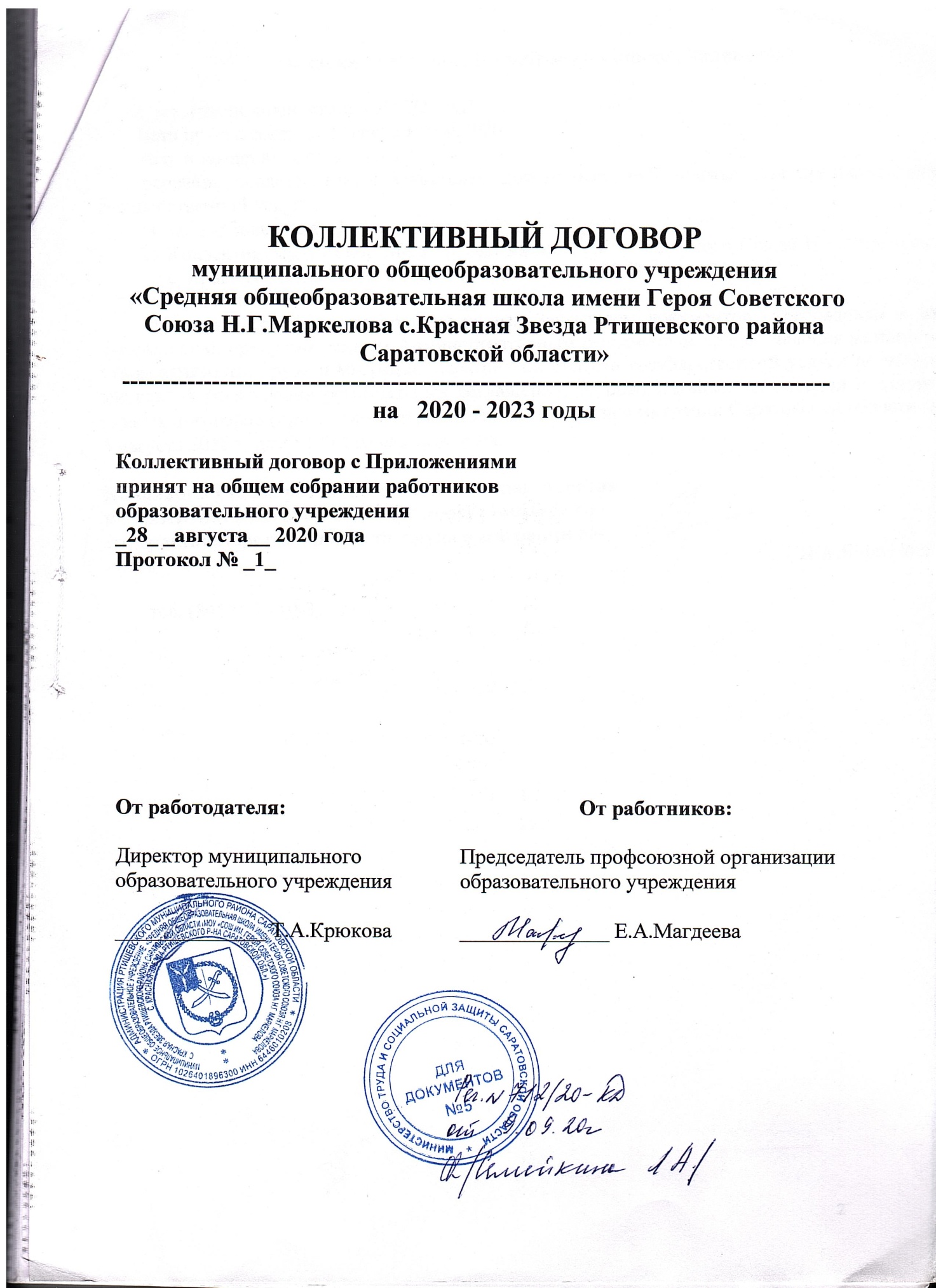 ПРИМЕНЯЕМЫЕ СОКРАЩЕНИЯ:ТК РФ – Трудовой кодекс Российской Федерации в редакции Федерального закона от 18.07.2011года №242-ФЗ.ТД – Трудовой договор.КД – Коллективный договор.КОАП – «Кодекс Российской Федерации об административных правонарушениях».ФЗ РФ о Профсоюзах – Федеральный закон «О профессиональных союзах, их правах и гарантиях деятельности» от 12.01.1996г. с дополнениями и изменениями.I. ОБЩИЕ ПОЛОЖЕНИЯ1.1.	Настоящий коллективный договор между работодателем в лице директора муниципального общеобразовательного учреждения «Средняя общеобразовательная школа имени Героя Советского Союза Н.Г.Маркелова с.Красная Звезда Ртищевского района Саратовской области» Крюковой Татьяны Анатольевны и работниками образовательной организации в лице выборного органа первичной профсоюзной организации (председателя – Магдеевой Елены Александровна), действующего на основании Устава Профсоюза работников народного образования и науки РФНастоящий коллективный договор разработан в соответствии с требованиями Трудового кодекса РФ, Федеральным законом «О профессиональных союзах, их правах и гарантиях деятельности», Федеральным законом «Об образовании в РФ» и распространяется на всех работников, за исключением случаев, установленных в  договоре.Настоящий коллективный договор заключен в целях обеспечения социальных и трудовых гарантий работников, создания благоприятных условий деятельности работодателя, направлен на выполнение требований трудового законодательства и более высоких требований, предусмотренных настоящим договором.1.2.	Настоящий коллективный договор является правовым актом, регулирующим социально – трудовые, экономические и профессиональные отношения, заключаемый работниками и работодателями в лице их представителей (ст.40 ТК).1.3.	Предметом настоящего Договора являются установленные законодательством, но конкретизированные дополнительные положения об условиях труда и его оплате, социальном и жилищно-бытовом обслуживании работников, гарантии, компенсации и льготы, предоставляемые работодателем в соответствии с Трудовым кодексом РФ, иными нормативными правовыми актами, соглашениями (ст.41 ТК).1.4.	Выборный орган первичной профсоюзной организации, действующий на основании Устава, является полномочным представительным органом работников муниципального общеобразовательного учреждения «Средняя общеобразовательная школа имени Героя Советского Союза Н.Г.Маркелова с.Красная Звезда Ртищевского района Саратовской области», защищающим их интересы при проведении коллективных переговоров, заключении и изменении коллективного договора.1.5.	Работодатель и трудовой коллектив образовательной организации признают выборный орган первичной профсоюзной организации  представителем работников образовательной организации, имеющим право от имени коллектива вести переговоры с работодателем и подписать коллективный договор при условии, что в профсоюзной организации состоят 50%  и более членов коллектива. Работники, не являющиеся членами Профсоюза могут уполномочить орган первичной профсоюзной организации представлять их интересы.Все основные вопросы трудовых отношений и иных, связанных с ними отношений, решаются  работодателем с учетом мнения выборного органа первичной профсоюзной организации. С учетом финансово-экономического положения работодателя устанавливаются льготы и преимущества для работников, условия труда, более благоприятные по сравнению с установленными законами, иными нормативными правовыми актами,  Соглашением между министерством образования Саратовской области и Саратовской областной организацией «Общероссийского Профсоюза образования»,  соглашением между администрацией Ртищевского муниципального района, управлением общего образования и Ртищевской городской организацией «Общероссийского Профсоюза образования».Если не удалось этого добиться, то прописывается механизм участия представителей выборного органа первичной профсоюзной организации в решении этих вопросов.1.6.	Изменения и дополнения в настоящий коллективный договор в течение срока его действия производятся по взаимному соглашению между руководителем образовательной организации и выборным органом первичной профсоюзной организации. Вносимые изменения и дополнения в текст коллективного договора не могут ухудшать положение работников по сравнению с прежним колдоговором.1.7.	Контроль за ходом выполнения коллективного договора осуществляется сторонами социального партнерства, их представителями.1.8.	Для подведения итогов выполнения коллективного договора стороны обязуются проводить их обсуждение на собрании работников не реже одного раза в год.1.9.	Договаривающиеся стороны, признавая принципы социального партнерства, обязуются принимать меры, предотвращающие любые конфликтные ситуации, мешающие выполнению коллективного договора.1.10.	Локальные нормативные акты, содержащие нормы трудового права, являются приложением к коллективному договору и принимаются по согласованию с выборным органом первичной профсоюзной организации.1.11.	Работодатель обязуется ознакомить с коллективным договором, другими нормативными правовыми актами, принятыми в соответствии с его полномочиями, всех работников, а также всех вновь поступающих работников при их приеме на работу, обеспечивать гласность содержания и выполнения условий колдоговора (путем проведения собраний).Ни одна из сторон не может в течение установленного срока его действия в одностороннем порядке прекратить выполнение принятых на себя обязательств.1.12.	Коллективный договор вступает в силу с момента подписания его сторонами и действует в течение 2020-2023  гг.1.13.	Стороны договорились, что текст коллективного договора должен быть доведен работодателем до сведения работников в течение __10__ дней после его подписания.Выборный орган первичной профсоюзной организации обязуется разъяснять работникам положения коллективного договора, содействовать его реализации.Заключившие коллективный договор стороны несут ответственность за выполнение принятых обязательств в порядке, установленном действующим законодательством.1.14.	Коллективный договор сохраняет свое действие в случае изменения наименования организации, расторжения трудового договора с руководителем организации, реорганизации организации в форме преобразования.1.15.	При реорганизации (слиянии, присоединении, разделении, выделении) организации коллективный договор сохраняет свое действие в течение всего срока реорганизации.1.16.	При смене формы собственности организации коллективный договор сохраняет свое действие в течение трех месяцев со дня перехода прав собственности.При этом любая из сторон имеет право направить другой стороне предложения о заключении нового коллективного договора или продлении действия прежнего на срок до трех лет.1.17.	При ликвидации организации коллективный договор сохраняет свое действие в течение всего срока проведения ликвидации.1.18.	Стороны по договоренности имеют право продлить действие коллективного договора на срок не более трех лет.Данный коллективный договор устанавливает минимальные социально – экономические гарантии работников и не ограничивает права работодателя в расширении их при наличии собственного ресурсного обеспечения.II. ГАРАНТИИ ПРИ ЗАКЛЮЧЕНИИ, изменении И РАСТОРЖЕНИИ ТРУДОВОГО ДОГОВОРа.	2.	Стороны договорились, что:	2.1.	Работодатель не вправе требовать от работника выполнения работы, не обусловленной трудовым договором, условия трудового договора не могут ухудшать положение работника по сравнению с действующим трудовым законодательством.  	2.2.	Работодатель обязуется:	2.2.1.	 Трудовой договор с работником заключать в письменной форме в двух экземплярах, каждый из которых подписывается работодателем и работником, один экземпляр под роспись передавать работнику в день заключения.	Трудовой договор является основанием для издания приказа о приеме на работу.2.2.2.	При приеме на работу (до подписания трудового договора) ознакомить работников под роспись с настоящим коллективным договором, уставом образовательной организации, правилами внутреннего трудового распорядка, иными локальными нормативными актами, непосредственно связанными с их трудовой деятельностью, а также ознакомить работников под роспись с принимаемыми впоследствии локальными нормативными актами, непосредственно связанными с их трудовой деятельностью.	2.2.3.	В трудовой договор включать обязательные условия, указанные в ст. 57 ТК РФ.	При включении в трудовой договор дополнительных условий, они не должны ухудшать положение работника по сравнению с установленными трудовым законодательством и иными нормативными правовыми актами, содержащими нормы трудового права, соглашениями, локальными актами, коллективным договором.	По соглашению сторон в трудовой договор включать условия об испытании работника в целях его соответствия поручаемой работе.	В трудовом договоре оговаривать объем учебной нагрузки педагогического работника, который может быть изменен сторонами только с письменного согласия работника.Высвобождающуюся в связи с увольнением педагогических работников учебную нагрузку предлагать, прежде всего, тем педагогическим работникам, учебная нагрузка которых установлена в объеме менее нормы часов за ставку заработной платы.При приеме на работу педагогических работников, имеющих первую или высшую квалификационную категорию, а также ранее успешно прошедших аттестацию на соответствие занимаемой должности,  после которой прошло не более трех лет, испытание при приеме на работу не устанавливается.2.2.4.	Заключать трудовой договор для выполнения работы, которая носит постоянный характер, на неопределенный срок. Срочный трудовой договор заключать только в случаях, предусмотренных ст. 59 ТК РФ.2.2.5.	Оформлять изменения условий трудового договора путем составления дополнительного соглашения между работником и работодателем, являющегося неотъемлемой частью заключенного ранее трудового договора, и с учетом положений настоящего коллективного договора.	2.2.6.	Выполнять условия заключенного трудового договора.	2.2.7.	Изменение определенных сторонами условий трудового договора, в том числе перевод на другую работу, производить только по письменному соглашению сторон трудового договора, за исключением случаев, предусмотренных частями второй и третьей ст.72.2 ТК РФ, ст.74 ТК РФ.	По инициативе работодателя производить изменение условий трудового договора без изменения трудовой функции работника в случае, когда по причинам, связанным с изменением организационных или технологических условий труда (изменение количества классов - комплектов, групп или обучающихся  (воспитанников), изменение количества часов по учебному плану, проведение эксперимента, изменение образовательных программ и др.), определенные сторонами условия трудового договора не могут быть сохранены, с соблюдением положений ст. 74, 162 ТК РФ.Временный перевод педагогического работника на другую работу в случаях, предусмотренных  частью 3 статьи 72.2. ТК РФ, возможен только при наличии письменного согласия работника, если режим временной работы предусматривает увеличение рабочего времени работника по сравнению с режимом, установленным по условиям трудового договора.	2.2.8.	Применение дисциплинарного взыскания за невыполнение или ненадлежащее выполнение работником трудовых обязанностей производится после предоставления работодателю письменного объяснения работника. Не допускается применение дисциплинарных взысканий, не предусмотренных Трудовым кодексом РФ (ст.192 ТК РФ).	2.2.9.	Сообщать выборному органу первичной профсоюзной организации не позднее чем за два месяца до начала проведения соответствующих мероприятий по сокращению численности или штата работников и о возможном расторжении трудовых договоров с работниками в соответствии с п.2 ст.81 ТК РФ в письменной форме, а при массовых увольнениях работников – соответственно не позднее чем за три месяца.	Массовым увольнением является высвобождение 10% и более работников.	2.2.10.	Обеспечить преимущественное право на оставление на работе при сокращении штатов лиц с более высокой производительностью труда и квалификацией. Кроме перечисленных в статье 179 ТК РФ при равной производительности и квалификации предпочтение на оставление на работе имеют работники:	- предпенсионного возраста (за 2 года до установления страховой пенсии);	- проработавшие в организации свыше 10 лет;	- одинокие матери, имеющие детей до 16 лет;	- одинокие отцы, воспитывающие детей до 16 лет;	- родители, воспитывающие детей - инвалидов до 18 лет;	- награжденные государственными наградами в связи с педагогической деятельностью;	- молодые специалисты, имеющие трудовой стаж менее одного года.	2.2.11.	Расторжение трудового договора в соответствии с п.п. 2,3 и 5 ст.81 ТК РФ с работником – членом Профсоюза по инициативе работодателя может быть произведено только с предварительного согласия выборного органа первичной профсоюзной организации.Расторжение трудового договора в соответствии с п.п.2,3 и 5 ст.81 ТК РФ по инициативе работодателя с руководителем (его заместителями) выборного коллегиального органа первичной профсоюзной организации, выборных коллегиальных органов профсоюзных организаций структурных подразделений организаций, не освобожденных от основной работы, а также с руководителем выборного органа первичной профсоюзной организации и его заместителями в течение двух лет после окончания срока их полномочий допускается только с предварительного согласия соответствующего вышестоящего выборного профсоюзного органа.2.2.12.	Высвобождаемым работникам предоставляются гарантии и компенсации, предусмотренные действующим законодательством при сокращении численности штата (статья 178,180 ТК РФ).2.2.13.	Работникам, высвобожденным из организации в связи с сокращением численности или штата, гарантировать после увольнения:  возможность пользоваться на правах работников организации; услугами культурных, медицинских, спортивно-оздоровительных, детских дошкольных организаций (и другими дополнительными гарантиями).2.2.14.	При появлении новых рабочих мест в организации, в том числе и на определенный срок, обеспечивать приоритет в приеме на работу работников, добросовестно работавших в нем, ранее уволенных из организации в связи с сокращением численности или штата.2.2.15.	Заключать с работниками договоры о повышении квалификации, профессиональной подготовке, профессиональном обучении без отрыва от производства, а также о направлении работников на переподготовку.2.2.16.	С учетом мнения выборного органа первичной профсоюзной организации определять формы профессионального обучения по программам профессиональной подготовки, переподготовки, повышения квалификации или дополнительного профессионального образования по программам повышения квалификации  и программам профессиональной переподготовки педагогических работников, перечень необходимых профессий и специальностей на каждый календарный год с учетом перспектив развития образовательной организации. 2.2.17.	Повышать квалификацию педагогических работников не реже чем один раз в три года за счет средств областного бюджета.2.2.18.	В случае высвобождения работников и одновременного создания рабочих мест осуществлять опережающее обучение высвобождаемых работников для трудоустройства на новых рабочих местах.Осуществлять финансирование данных мероприятий за счет отчислений в размере не ниже  0,3% от фонда оплаты труда.2.2.19.	В случае направления работника для повышения квалификации и переподготовки сохранять за ним место работы (должность), среднюю заработную плату по основному месту работы и, если работник направляется для повышения квалификации в другую местность, оплачивать ему командировочные расходы (суточные, проезд к месту обучения и обратно, проживание) в порядке и размерах, предусмотренных для лиц, направляемых в служебные командировки (ст.187 ТК РФ).2.2.20.	Предоставлять гарантии и компенсации работникам, совмещающим работу с успешным обучением в организациях высшего, среднего и начального профессионального образования при получении ими образования соответствующего уровня впервые, докторантам, аспирантам и соискателям в порядке, предусмотренном ст. 173-177 ТК РФ.2.2.21.	Содействовать работнику, желающему повысить квалификацию, пройти переобучение и приобрести другую профессию.Предоставлять гарантии и компенсации, предусмотренные ст.173-176 ТК РФ, также работникам, получающим второе профессиональное образование соответствующего уровня в рамках прохождения профессиональной подготовки, переподготовки,  обучения вторым профессиям (если обучение осуществляется по профилю деятельности организации, по направлению организации или органов управления образованием).2.2.22.	Рассматривать все вопросы, связанные с изменением структуры работодателя, ее реорганизацией, а также сокращением численности и штата, с участием выборного органа первичной профсоюзной организации.2.2.23.	Предоставлять лицам, получившим уведомление об увольнении по пункту 2 части 1 ст.81 ТК РФ, свободное от работы время (не менее  3 часов в неделю) для поиска нового места работы с сохранением среднего заработка.2.2.24.	В соответствии с Единым квалификационным справочником должностей руководителей, специалистов и служащих (раздел «Квалификационные характеристики должностей работников образования), повышение уровня квалификационных требований по ряду должностей требует  дополнительной профессиональной подготовки работника, в связи с чем,  повышение квалификации  работника проводить на основании заключения дополнительного договора с предоставлением гарантий и компенсаций, предусмотренных Трудовым кодексом Российской Федерации.2.2.25.	Устанавливать работникам, прошедшим соответствующее переобучение и получившим новую профессию, надбавку к зарплате в размере ____%.2.2.26.	Не увольнять по сокращению штатов при любом экономическом состоянии работодателя следующие категории работников:- работников в период временной нетрудоспособности, а также во время пребывания работников в очередном, отпуске по уходе за ребенком, учебном отпуске;- лиц моложе 18 лет;- женщин, имеющих детей до трех лет;- одиноких матерей или отцов, имеющих детей до 16-летнего возраста;- одновременно двух работников из одной семьи.2.2.27. При принятии решений об увольнении работника в случае признания его по результатам аттестации несоответствующим занимаемой должности вследствие недостаточной квалификации учитывать  возможность перевода педагогического работника с его письменного согласия на другую имеющуюся у работодателя работу (как вакантную должность или работу, соответствующую квалификации работника, так и вакантную нижестоящую должность или нижеоплачиваемую работу), которую работник может выполнять с учетом его состояния здоровья   (часть 3 статьи 81 Трудового кодекса РФ).2.3.	Выборный орган первичной профсоюзной организации  обязуется:2.3.1.	Осуществлять контроль за соблюдением работодателем действующего законодательства о труде при заключении, изменении и расторжении трудовых договоров с работниками.2.3.2.	Инициировать формирование комиссии по трудовым спорам в организации и делегировать в эту комиссию наиболее компетентных представителей профсоюзной организации.2.3.3.	Представлять в установленные сроки свое мотивированное мнение при расторжении работодателем трудовых договоров с работниками – членами Профсоюза.2.3.4.	Обеспечивать защиту и представительство работников – членов Профсоюза в суде, комиссии по трудовым спорам при рассмотрении вопросов, связанных с заключением, изменением или расторжением трудовых договоров, в комиссии по урегулированию споров между участниками образовательных отношений.2.3.5.	Участвовать в разработке работодателем мероприятий по обеспечению полной занятости и сохранению рабочих мест. III. рабочее время и время отдыха3.	Стороны пришли к соглашению о том, что:3.1.	Режим рабочего времени образовательной организации определяется  Правилами  внутреннего  трудового распорядка (Приложение №1), а также учебным расписанием, годовым календарным учебным графиком, графиком сменности, согласованными с выборным органом первичной профсоюзной организации, а также условиями трудового договора, должностными инструкциями работников и обязанностями, возлагаемыми на них Уставом организации. 3.2.	В соответствии с частью 4 статьи 47 Федерального закона «Об образовании в Российской Федерации» нормы профессиональной этики педагогических работников образовательной организации закрепляются «Положении о нормах профессиональной этики». (Приложение 2)3.3.	Начало работы 1 смены _8.30__, второй смены __-__.Для руководящих работников, работников из числа, административно- хозяйственного, учебно-вспомогательного и обслуживающего персонала организации устанавливается нормальная продолжительность рабочего времени, которая не может превышать 40 часов в неделю.Для работников и руководителей организации, расположенной в сельской местности, женщин — устанавливается  36-часовая рабочая неделя, если меньшая продолжительность не предусмотрена иными законодательными актами. При этом заработная плата выплачивается в том же размере, что и при полной продолжительности еженедельной работы (40 часов).3.4.	Для педагогических работников организации устанавливается сокращенная продолжительность рабочего времени – не более 36 часов в неделю за ставку заработной платы. В зависимости от должности и (или) специальности педагогических работников с учетом особенностей их труда продолжительность рабочего времени (нормы часов педагогической работы за ставку заработной платы), порядок определения учебной нагрузки, оговариваемой в трудовом договоре, и основания ее изменения, случаи установления верхнего предела учебной нагрузки педагогических работников определяются уполномоченным Правительством Российской Федерации федеральным органом исполнительной власти, осуществляющим правовое регулирование в сфере образования.Выполнение педагогической работы учителями, преподавателями, тренерами-преподавателями, педагогами дополнительного образования (далее - педагогические работники, ведущие преподавательскую работу) характеризуется наличием установленных норм времени только для выполнения педагогической работы, связанной с преподавательской работой.Выполнение другой части педагогической работы педагогическими работниками, ведущими преподавательскую работу, осуществляется в течение рабочего времени, которое не конкретизировано по количеству часов.3.5.В дни недели, свободные для работников, ведущих преподавательскую работу, от проведения занятий по расписанию, от выполнения непосредственно в организации иных обязанностей, установленных трудовыми договорами, регулируемых графиками и планами работ, а также выполнения дополнительных возложенных обязанностей за дополнительную оплату труда, обязательное присутствие в организации не требуется. При составлении расписаний занятий, планов и графиков работ рекомендуется предусматривать для указанных работников свободный день с целью использования его для дополнительного профессионального образования, самообразования, подготовки к занятиям.	3.6.В должностной инструкции по должности «Учитель» предусматривать следующие обязанности, непосредственно связанные с составлением документации:-разработка рабочей программы по учебному предмету, курсам дисциплинам на основе примерных основных общеобразовательных программ, при выполнении этой работы не ограничивать право учителей на использование как типовых (без необходимости их перепечатки), так и авторских рабочих программ при соответствии их требованиям ФГОС;-осуществление контрольно-оценочной деятельности в образовательном процессе с использованием современных способов оценивания в условиях информационно-коммуникационных технологий, не допускать дублирования ведения электронных и бумажных журналов и дневников.	3.7.Выполнение дополнительной работы (сбор и обработка информации о несовершеннолетних лицах, проживающих на территории микрорайона, и составление  связанных с нею видов отчётной документации; уборка территорий, составление актов о посещении жилых помещений, в которых проживают обучающиеся и т.д.) может выполняться только с письменного согласия работника и за дополнительную плату.3.8. Конспекты и диагностические карты уроков, планы подготовки к государственной итоговой аттестации, отчёты об их выполнении   являются рабочим инструментарием учителя, и не являются материалом для отчетов перед администрацией.3.9.	Для работников устанавливается пятидневная (шестидневная) непрерывная рабочая неделя с одним (двумя) выходными днями в неделю.Общим выходным днем является воскресенье.3.10.	Составление расписания уроков осуществляется с учетом рационального использования рабочего времени учителя, не допускающего перерывов между занятиями. При наличии таких перерывов учителям предусматривается компенсация в зависимости от длительности перерывов в виде доплаты в порядке и условиях, предусмотренных Положением об оплате труда.Учителям, по возможности, предусматривается один свободный день в неделю для методической работы и повышения квалификации.Рабочее время педагогических работников в период учебных занятий определяется учебным расписанием и выполнением всего круга обязанностей, которые возлагаются на учителя в соответствии с Правилами внутреннего трудового распорядка.Периоды каникул, не совпадающие с ежегодными оплачиваемыми отпусками работников, являются для них рабочим временем. В каникулярный период педагогические работники осуществляют педагогическую, методическую, организационную работу, связанную с реализацией образовательной программы, в пределах нормируемой части их рабочего времени (установленного объема учебной нагрузки (педагогической работы)), определенной им до начала каникул, и времени, необходимого для выполнения другой части педагогической работы с сохранением заработной платы в установленном порядке. График работы в каникулы утверждается приказом руководителя.В каникулярное время учебно-вспомогательный и обслуживающий персонал привлекается к выполнению хозяйственных работ, не требующих специальных знаний (мелкий ремонт, работа на территории, охрана организации и др.) в пределах установленного им рабочего времени.	3.8.	Работодатель может привлекать работников к сверхурочным работам в соответствии со ст.99 ТК РФ только с предварительного согласия выборного органа первичной профсоюзной организации.Работа в сверхурочное время компенсируется соответствующей оплатой с дополнительным оформлением письменного согласия работника.Утвердить перечень должностей работников с ненормированным рабочим днем, который является приложением к коллективному договору (Приложение № 2). К работе в сверхурочное время не допускаются беременные женщины.3.9.	Привлечение работников к работе в выходные и нерабочие праздничные дни производится с их письменного согласия в случае необходимости выполнения заранее непредвиденных работ, от срочного выполнения которых зависит в дальнейшем нормальная работа организации.Без согласия работников допускается привлечение без их согласия в случаях, определенных частью третьей ст.113 ТК РФ.В других случаях привлечение к работе в выходные и нерабочие праздничные дни допускается с письменного согласия работника и с учетом мнения выборного органа первичной профсоюзной организации.Привлечение работника к работе в выходные и нерабочие праздничные дни производится по письменному распоряжению руководителя.Привлечение работников организации к выполнению работы, не предусмотренной Уставом организации, Правилами внутреннего трудового распорядка организации, должностными обязанностями, трудовым договором, допускается только по письменному распоряжению работодателя с письменного согласия работника, и с соблюдением ст.60, 97, 99 ТК РФ.3.10.	Продолжительность работы (смены) в ночное время сокращать на один час, кроме работников, которым установлена сокращенная продолжительность рабочего времени или принятым специально для работы в ночное время (ст.96 ТК РФ).Вариант: продолжительность работы (смены) в ночное время сокращать на один час для всех работников.3.11.	В течение рабочего дня (смены) работнику предоставляется перерыв для отдыха и питания, время и продолжительность которого определяется Правилами внутреннего трудового распорядка. В них определяется также порядок предоставления времени для питания и отдыха на работах, где перерывы для этого невозможны, продолжительность еженедельного непрерывного отдыха, порядок предоставления в соответствии с законодательством выходных и праздничных дней.3.12.	Всем работникам предоставляется ежегодный основной оплачиваемый отпуск продолжительностью не менее 28 календарных дней с сохранением места работы (должности) и среднего заработка.Отпуск за первый год работы предоставляется работникам по истечении шести месяцев непрерывной работы в данной организации, за второй и последующий годы работы – в любое время рабочего в соответствии с очередностью предоставления отпусков. Отдельным категориям работников отпуск может быть предоставлен и до истечения шести месяцев (ст.122 ТК РФ).3.13.	Очередность предоставления оплачиваемых отпусков определяется ежегодно в соответствии с графиком отпусков, утверждаемым работодателем по согласованию с выборным органом первичной профсоюзной организации не позднее чем за 2 недели до наступления календарного года.О времени начала отпуска работник должен быть извещен не позднее, чем за две недели до его начала.Продление, перенесение, разделение и отзыв из него производится с согласия работника в случаях, предусмотренных ст.124-125 ТК РФ.3.14.	В соответствии с законодательством работникам предоставляются ежегодные дополнительные оплачиваемые отпуска:- за работу с вредными условиями труда - 7 кал. дней;- за ненормированный рабочий день - 4  кал. дня;- за особый характер работы - 5 кал. дней.Работодатель с учетом своих производственных и финансовых возможностей может самостоятельно устанавливать другие дополнительные отпуска для работников в порядке и на условиях, определенных по согласованию с выборным органом первичной профсоюзной организации.3.15.	При исчислении общей продолжительности ежегодного оплачиваемого отпуска дополнительные оплачиваемые отпуска суммируются с ежегодным основным оплачиваемым отпуском.3.16.	Ежегодный оплачиваемый отпуск может быть продлен в случае временной нетрудоспособности работника, наступившей во время отпуска.Ежегодный оплачиваемый отпуск по соглашению между работником и работодателем переносится на другой срок при несвоевременной оплате времени отпуска либо при предупреждении работника о начале отпуска позднее чем за две недели.Работникам, уволенным по инициативе работодателя, выплачивается денежная компенсация за все неиспользованные отпуска.3.17.	Предоставлять педагогическим работникам не реже чем через каждые 10 лет непрерывной преподавательской работы длительный отпуск сроком до одного года в порядке и на условиях, определенными настоящим коллективным договором  (подпункт 4 пункта 5 статьи 47 Закона  «Об образовании в Российской Федерации», ст.335 ТК РФ).При предоставлении длительного отпуска сроком до одного года учитывается стаж работы работника, указанный в пункте 4 Порядка, утв. Приказом Министерства образования и науки Российской Федерации от 31 мая 2016 года №644 «Об утверждении Порядка предоставления педагогическим работникам организаций, осуществляющих образовательную деятельность, длительного отпуска сроком до одного года».Конкретная продолжительность длительного отпуска определяется по соглашению сторон трудового договора. Исходя из интересов сторон,  по заявлению педагогического работника длительный отпуск  можно разделить на части. Причем одна из частей отпуска не может быть менее 3 месяцев.  При наличии листка нетрудоспособности по заявлению работника длительный отпуск продлевается на количество дней нетрудоспособности.По соглашению сторон трудового договора длительный отпуск можно присоединить к ежегодному очередному оплачиваемому отпуску.За счёт средств, полученных организацией от приносящей доход деятельности,  по соглашению сторон возможно установление оплаты во время длительного отпуска. 3.18.	Стороны договорились о предоставлении дополнительного оплачиваемого отпуска:- для сопровождения 1 сентября детей младшего школьного возраста – 1 календарный день;- на рождение ребенка – 1 календарный день;- бракосочетание детей – 1 календарный день;- бракосочетание работника – 3 календарных дня;- похороны близких родственников – 3 календарных дня; - председателю выборного органа первичной профсоюзной организации за общественную работу – 6 календарных дней;- работнику, работающему без больничных листов – 3 календарных дня; - юбиляру, если юбилей приходится на рабочий день – 1 календарный день;- за длительный (свыше 15 лет) непрерывный стаж работы в данной организации – 1 календарный день.3.19.	Исчисление среднего заработка для оплаты ежегодного отпуска производится в соответствии со ст.139 ТК РФ.В коллективном договоре может быть определен другой порядок расчета оплаты основного и дополнительного отпусков, улучшающий положение работников.3.20.	Отпуска без сохранения заработной платы предоставляются работнику по семейным обстоятельствам и другим уважительным причинам, продолжительность их определяется по соглашению между работником и работодателем.3.21.	Работодатель обязуется предоставить отпуск без сохранения заработной платы, на основании письменного заявления работника, помимо указанных в ст.128 ТК РФ следующим работникам:-родителям, имеющим детей в возрасте до 14 лет – 14 календарных дней;-в связи с переездом на новое место жительство- 1 календарный день;-при праздновании свадьбы детей – 2 календарных дня;-для проводов детей на военную службу – 2 календарных дня;-неожиданного тяжелого заболевания близкого родственника – 2 календарных дня.3.22.	Выборный орган первичной профсоюзной организации обязуется:-осуществлять контроль за соблюдением работодателем законодательства о труде в части времени отдыха;-предоставлять работодателю свое мотивированное мнение при формировании графика отпусков организации, установление заработной платы и в других случаях, предусмотренных ТК РФ;-осуществлять профсоюзный контроль за соблюдением требований ст.113 ТК РФ при привлечении к работе в исключительных случаях в выходные и праздничные дни;-вносить работодателю представления об устранении нарушений законодательства о труде в части времени отдыха;-осуществлять представление и защиту законных прав и интересов работников – членов Профсоюза в органах по рассмотрению трудовых споров в части использования времени отдыха;3.23.	Исчисление среднего заработка для оплаты ежегодного отпуска производится в соответствии со ст.139 ТК РФ и Постановлением Правительства РФ от 24.12.2007г. №922 (ред. от 10.12.2016г.) «Об особенностях порядка исчисления средней заработной платы».В коллективном договоре может быть определен другой порядок расчета оплаты основного и дополнительного отпусков, улучшающий положение работников.IV. Оплата и нормирование труда.	Стороны договорились: 	4.1. Оплата труда в муниципальном общеобразовательном учреждении «Средняя общеобразовательная школа имени Героя Советского Союза Н.Г.Маркелова с.Красная Звезда Ртищевского района Саратовской области»  осуществляется в соответствии с Положением об оплате труда. Положение об оплате труда разрабатывается и утверждается руководителем организации по согласованию с профсоюзной организацией и является Приложением №3 к настоящему коллективному договору. 	Положение об оплате труда разрабатывается на основе Методики формирования фонда оплаты труда и заработной платы работников общеобразовательных организаций, утвержденной органами самоуправления муниципального образования. 	4.2. Заработная плата – это вознаграждение за труд в зависимости от квалификации работника, сложности, количества, качества и условий выполняемой работы, а также компенсационные и стимулирующие выплаты.	4.3. Средства, поступающие на содержание организации образования распределяются: на оплату труда в размере __97___%  и  на материально-техническое обеспечение  в размере __3__% . 	4.4 Фонд оплаты труда состоит из базовой и стимулирующей части. Базовая часть составляет _70_%  от ФОТ, стимулирующая - _30_%. 	4.5.Фонд оплаты труда педагогических работников, осуществляющих учебную нагрузку составляет 70 %  от базовой части ФОТ, фонд оплаты труда остальных работников организации составляет 30 %  от базовой части ФОТ. 	4.6.Фонд стимулирования распределяется между педагогическим составом, осуществляющим учебный процесс и остальными работниками организации соответственно: 70 %  и 30 %. 	4.7. Заработная плата педагогических работников, осуществляющих учебный процесс, состоит из следующих частей:а) оклада, зависящего от:- расчетной стоимости одного ученико-часа;- количества обучающихся по предмету в каждом классе на начало учебного года;- количества часов по предмету по учебному плану в месяц в каждом классе;- повышающего коэффициента за квалификационную категорию педагога;- повышающий коэффициент за сложность и приоритетность предмета;- доплата за неаудиторную занятость. б) специальной части оплаты труда, состоящей из компенсационных выплат за работу в условиях труда, отклоняющихся от нормальных, за работу в ночное время и за работу, не входящую в круг основных обязанностей работника; в) дополнительных выплат в целях неуменьшения базовой части оплаты труда педагогов за фактически отведенные часы по базисному учебному плану;г) стимулирующих выплат, включающих в себя поощрительные выплаты по результатам труда (премии).	4.8. Повышающие коэффициенты за сложность и приоритетность предмета устанавливаются в размере:а) предметы по программам углубленного изучения - 1,06;б) предметы, изучаемые по программам профильного уровня, предметы, изучаемые в рамках использования технологий развивающего обучения (Л.В.Занкова, Эльконина-Давыдова, Виноградова и др.) - 1,05;в) русский язык, литература, иностранный язык, математика -  1,04;г) история, обществознание, география, биология, информатика, физика, химия, 1-4 классы начальной школы -  1,03;д) право, экономика, технология - 1,02;е) астрономия, физическое воспитание, изобразительное искусство, музыка, черчение, основы безопасности жизнедеятельности, психология, ознакомление с окружающим миром, природоведение- 1,0.	4.9.	Заработная плата других педагогических работников, учебно-вспомогательного и обслуживающего персонала общеобразовательной организации устанавливается руководителем общеобразовательной организации на основании локальных нормативных актов, принятых с учетом мнения профсоюзного комитета образовательной организации. 	Оплата труда медицинских, библиотечных работников организации производится применительно к условиям оплаты труда, установленным для аналогичных категорий работников соответствующих отраслей экономики, а работников из числа рабочих и служащих по общеотраслевым областям – по разрядам, предусмотренным для этих категорий работников. 	4.10. Система стимулирующих выплат работникам образовательной организации включает в себя поощрительные выплаты по результатам труда, выплаты за качество и интенсивность работы, единовременные премии  и т.д. 	«Положение о порядке распределения стимулирующей части фонда оплаты труда педагогических работников, имеющих аудиторную занятость», а также «Положение о распределении фонда стимулирования заместителей руководителя, иных категорий педагогического персонала, учебно-вспомогательного и обслуживающего персонала организации» принимаются общим собранием трудового коллектива, согласовываются с профсоюзным комитетом и утверждаются руководителем организации. Данные локальные акты являются приложениями  к коллективному договору.	Распределение поощрительных выплат по результатам труда за счет стимулирующей части ФОТ производится по согласованию с органом, обеспечивающим государственно-общественный характер управления образовательным организациям (Управляющим Советом) на основании представления руководителя образовательной организации и по согласованию с профсоюзным комитетом. Руководитель обязуется: 	4.12. Выплачивать работникам заработную плату в денежной форме не реже, чем каждые полмесяца в следующие дни: 10 и 25 числа. 	При совпадении дня выплаты с выходным и нерабочим праздничным днем выплата заработной платы производится накануне этого дня. 	4.13. Заработная плата за месяц, начисляемая работнику, выполнившему нормы труда  в  соответствующем  месяце,  отработавшему  месячную  норму  рабочего времени,  не  может  быть  ниже  размера  минимального размера оплаты труда. 	4.14.За время каникул, являющееся рабочим временем, педагогическим работникам заработная плата, в том числе стимулирующие выплаты и вознаграждение за классное руководство, выплачивается в том размере, какой был установлен до каникул. 4.15. Расчет средней заработной платы работника производить исходя из фактически начисленной ему заработной платы и фактически отработанного им времени за 12 календарных месяцев, предшествующих периоду, в течение которого за работником сохраняется средняя заработная плата. При этом календарным месяцем считается период с 1-го по 30-е (31-е) число соответствующего месяца включительно (в феврале – по 28 –е (29-е) число включительно.4.16.	На учителей и других педагогических работников, а также выполняющих педагогическую работу без занятия штатной должности (включая учителей из числа работников, выполняющих эту работу помимо основной в том же организации), на начало нового учебного года составлять  тарификационные списки по согласованию с профкомом. 4.17.	Объем аудиторной занятости педагогическим работникам устанавливать исходя из количества часов по учебному плану, программам, обеспеченности кадрами, других конкретных условий в данной организации с учетом мнения (по согласованию) выборного органа первичной профсоюзной организации.Аудиторную и неаудиторную нагрузку на новый учебный год учителей и других работников, ведущих преподавательскую работу помимо основной работы, устанавливать руководителем организации по согласованию с выборным органом первичной профсоюзной организации. Эту работу завершать до окончания учебного года и ухода работников в отпуск для определения классов и объема занятости в новом учебном году.Знакомить педагогических работников до ухода в очередной отпуск с объемом их аудиторной и неаудиторной занятости на новый учебный год в письменном виде.При установлении учителям, для которых данная организация является местом основной работы, аудиторной занятости на новый учебный год, как правило, сохранять ее объем и преемственность преподавания предметов в классах. Объем аудиторной занятости, установленный учителям в начале учебного года, не может быть уменьшен по инициативе администрации в текущем учебном году, а также при установлении ее на следующий учебный год, за исключением случаев уменьшения количества часов по учебным планам и программам, сокращения количества классов.Часы, преподаваемые учителем в рамках сетевого, электронного  обучения, а также дистанционных образовательных технологий являются часами аудиторной занятости  и тарифицируются наряду с  обычной  часовой нагрузкой.Объем неаудиторной занятости, установленной учителям в начале учебного года, не может быть уменьшен по инициативе администрации в текущем учебном году без объективных причин.Аудиторную и неаудиторную занятость учителям, находящимся в отпуске по уходу за ребенком до исполнения им возраста трех лет, устанавливать на общих основаниях и передавать на этот период для выполнения другими учителями.4.18 .	Уменьшение или увеличение аудиторной и неаудиторной занятости учителя  по инициативе работодателя в течение учебного года по сравнению с занятостью, оговоренной в трудовом договоре и приказе руководителя организации, возможны только в случаях:- уменьшения количества часов по учебным планам и программам, сокращения количества классов (групп) ;- временного увеличения аудиторной и неаудиторной занятости в связи с производственной необходимостью для замещения временно отсутствующего работника (продолжительность выполнения работником без его согласия увеличенной аудиторной занятости в таком случае не может превышать одного месяца в течение календарного года);- простоя, когда работникам поручается с учетом их специальности и квалификации другая работа в том же организации на все время простоя либо в другом организации, но в той же местности на срок до одного месяца (отмена занятий в связи с погодными условиями, карантином и в других случаях);- восстановления на работе учителя, ранее выполнявшего этот объем аудиторной и неаудиторной занятости;- возвращения на работу женщины, прервавшей отпуск по уходу за ребенком до достижения им возраста трех лет, или после окончания этого отпуска.	4.19. Установить доплаты и надбавки, носящие компенсационный характер, с учетом мнения выборного органа первичной профсоюзной организации в размерах согласно Приложению №1 к Положению об оплате труда, а также:- за работу в сверхурочное время оплату производить в размере: ___80%__(данный пункт вносится в КД только в том случае, если принято решение оплачивать - за совмещение профессий (должностей) или исполнения обязанностей временно отсутствующего работника производить доплаты к базовой части заработной платы. Конкретный размер доплаты каждому работнику определять соглашением сторон трудового договора, но не менее 80%  оклада эту работу в более высоком размере, чем указано в статье 152 ТК РФ). По желанию работника предоставлять ему дополнительное время отдыха, но не менее времени, отработанного сверхурочно;- за совмещение профессий (должностей) или исполнения обязанностей временно отсутствующего работника производить доплаты к базовой части заработной платы. Конкретный размер доплаты каждому работнику определять соглашением сторон трудового договора, но не менее 80% оклада; 4.20. В случае задержки выплаты заработной платы на срок более 15 дней работник имеет право, известив работодателя в письменной форме, приостановить работу на весь период до выплаты задержанной суммы, кроме случаев, предусмотренных законодательством.При нарушении установленного срока выплаты заработной платы, оплаты отпуска, выплат при увольнении и других выплат, причитающихся работнику, в том числе в случае приостановки работы, выплатить эти суммы с уплатой процентов (денежной компенсации) в размере ________________________________1/150_______________________________(указывается конкретный размер, но не ниже 1/150 действующего в это время ключевой ставки  ЦБ РФ) независимо от вины работодателя (ст.236 ТК РФ)от  невыплаченных  в  срок  сумм  за каждый  день  задержки,  начиная  со  следующего  дня  после  установленного  срока выплаты  по  день  фактического  расчета  включительно.  При  неполной  выплате  в установленный  срок  заработной  платы  и  (или)  других  выплат,  причитающихся работнику, размер процентов (денежной компенсации)  исчисляется из фактически не выплаченных в срок сумм.Работодатель возмещает весь неполученный работниками заработок в связи с приостановкой работы по причине задержки выплаты зарплаты.Заработная плата, не полученная в связи со смертью работника, выдается членам его семьи или лицу, находившемуся на иждивении умершего в день его смерти, не позднее недельного срока со дня подачи документов.4.21. Время простоя по вине работодателя или по причинам, не зависящим от работодателя и работника, если работник в письменной форме предупредил работодателя или его представителя о начале простоя, оплачивается из расчета не ниже средней заработной платы.4.22.	Регулярно, за день до направления в командировку, возмещать расходы, связанные со служебными командировками в размерах не ниже установленных Правительством РФ.4.23.	Ежемесячно выдавать всем работникам перед получением заработной платы расчетные листки, утвержденные с учетом мнения выборного органа первичной профсоюзной организации с  указанием  всех  составных  частей  заработной  платы,  причитающейся  ему  за соответствующий  период  с  указанием  оснований   начислений,  размеров  и оснований  произведенных  удержаний,  а  также  общей  денежной  суммы, подлежащей к выплате зачисленной на «зарплатную» карту.  4.24.	За выполнение работы, не свойственной должностным обязанностям, производить выплаты доплат согласно трудовому договору или предоставлять дополнительный день отдыха по договоренности с работником.4.25. Педагогическим работникам, участвующим в проведении ГИА по образовательным программам основного общего и среднего общего образования в рабочее время и освобожденным от основной работы на период проведения ГИА, выплачивается компенсация за работу по подготовке и проведению ГИА. 4.26. При подсчете неаудиторной занятости за работу педагога, выполняющего работу классного руководителя, использовать коэффициент 1. Вознаграждение учителям, ведущим предмет, за выполнение функций классного руководителя является фиксированной компенсационной выплатой к установленной заработной плате. Выплата  вознаграждения  за  классное  руководство  педагогическим работникам  учреждения  производится  также  и  в  каникулярный  период,  не совпадающий с их отпуском.4.27.	В день увольнения производить выплату всех сумм, причитающихся работнику.4.28.	Оплату отпуска производить не позднее, чем за три дня до его начала. В случае задержки оплаты отпуска в указанные сроки отпуск согласно заявлению работника переносится до получения отпускных.4.29.	Не допускать без согласования с выборным органом первичной профсоюзной организации проведение мероприятий по аттестации работников школы.4.30.	Утвердить список работников, занятых на работах с вредными условиями труда (см. Приложение №6). 4.31.	О введении новых условий оплаты труда или изменении условий оплаты труда извещать работников не позднее, чем за два месяца.4.32.	Сохранять за работниками, участвовавшими в забастовке из-за невыполнения настоящего коллективного договора, отраслевого тарифного, регионального и территориального соглашений по вине работодателя или органов власти, заработную плату в полном размере.4.33.	Изменение размера заработной платы производится:при присвоении квалификационной категории – со дня вынесения решения аттестационной комиссией;при присвоении почетного звания – со дня присвоения;при присуждении ученой степени кандидата наук – со дня вынесения Высшей аттестационной комиссией (ВАК) решения о выдаче диплома; при присуждении ученой степени доктора наук – со дня присуждения Высшей аттестационной комиссией (ВАК) ученой степени доктора наук.4.34. Штаты  учреждения  формируются    в    соответствии  со  ст.  28 Федерального  закона  от  29.12.2012г.  №  273–ФЗ  «Об  образовании  в  Российской Федерации»  и  Постановлением  от  29.12.10  №  189  Главного  Государственного санитарного врача Российской Федерации об утверждении СанПиН 2.4.2.2821 -10 «Санитарно-эпидемиологические  требования  к  условиям  организации  обучения  в общеобразовательных учреждениях», с Методическими рекомендациями.	4.35. Образовательная  организация  обладает  правом  полностью  распоряжаться экономией  фонда  заработной  платы,  которая  может  быть  использована  на премирование,   увеличение  размеров  надбавок  и   доплат  стимулирующего  и компенсационного характера, оказание материальной помощи.V. Социальные гарантии и льготы.5.	Стороны пришли к соглашению о том что:5.1.	Гарантии и компенсации работникам предоставляются в следующих случаях:- при приеме на работу (ст.64, 220, 287, 259, 262 ТК РФ);- при переводе на другую работу (ст.72, 72.1, 72.2, 73, 74 ТК РФ);- при увольнении (ст. 178, 179, 180, 82 ТК РФ);- при оплате труда (ст.142, 256 ТК РФ);- при направлении в служебные командировки (ст. 167-168 ТК РФ);- при совмещении работы с обучением (173, 174, 177 ТК РФ);- при вынужденном прекращении работы по вине работодателя (ст. 405, 157, 414 ТК РФ);- при предоставлении ежегодного оплачиваемого отпуска (ст. 116-119, 123-128 ТК РФ);- в связи с задержкой выдачи трудовой книжки при увольнении;- в других случаях, предусмотренных действующим законодательством.5.2.	Работодатель обязуется:5.2.1.	обеспечить права работников на обязательное социальное страхование и осуществлять обязательное социальное страхование работников в порядке, установленном федеральными законами (ст.2 ТК РФ);5.2.2.	осуществлять страхование работников от несчастных случаев на производстве;5.2.3.	обеспечить обязательное медицинское страхование работающих, с выдачей полисов по медицинскому страхованию;5.2.4.	своевременно перечислять средства в страховые фонды в размерах, определяемых законодательством.5.2.5.	разработать программу инвестирования накопительной части трудовой пенсии работников;5.2.6.	своевременно и полностью перечислять средства в Пенсионный фонд для начисления страховых и накопительных пенсионных взносов всем работникам образовательной организации;5.2.7.	определить время и место для питания работников образовательных организаций, изыскивать возможность для удешевления питания;5.2.8.	выделить средства из внебюджетного фонда для организации спортивно - оздоровительных мероприятий, туристических походов;5.2.9.	производить полную компенсацию расходов на лечение, протезирование и другие виды медицинской и социальной помощи работникам, пострадавшим при несчастных случаях на производстве (при условии вины работодателя) и при профессиональном заболевании; гарантировать им: ежегодное предоставление путевок на санаторно-курортное лечение по медицинским показаниям с полной компенсацией их стоимости, возможность прохождения медобслуживания, консультаций, лечебно-профилактических мероприятий в других местностях, если эти услуги не могут быть оказаны по месту жительства работника;5.2.10.	оздоровить в детских оздоровительных лагерях (центрах) в период осенних, зимних и весенних каникул не менее ___3____детей работников;5.2.11.	в новогодние праздники организовывать для детей новогодние подарки;5.2.12.	выплачивать единовременное пособие при выходе работника на пенсию;5.2.13.	устанавливать неработающим пенсионерам ежемесячную доплату к пенсии;5.2.14.	соблюдать и предоставлять согласно ст.ст.173-177 ТК РФ гарантии и компенсации работникам, совмещающим работу с обучением: - работникам, направленным на обучение работодателем или поступающим самостоятельно в имеющие государственную аккредитацию образовательные организации высшего профессионального образования независимо от их организационно-правовых форм по заочной и очно - заочной (вечерней) формам обучения, успешно обучающимся в этих организациях, работодатель предоставляет дополнительные отпуска с сохранением среднего заработка;- работникам, успешно обучающимся по заочной форме обучения в имеющих государственную аккредитацию образовательных организациях высшего профессионального образования, один раз в учебном году работодатель оплачивает проезд к месту нахождения соответствующего учебного заведения и обратно;- работникам, обучающимся по заочной и очно - заочной (вечерней) формам обучения в имеющих государственную аккредитацию образовательных организациях высшего профессионального образования на период 10 учебных месяцев перед началом выполнения дипломного проекта (работы) или сдачи государственных экзаменов устанавливается по их желанию рабочая неделя, сокращенная на 7 часов. За время освобождения от работы указанным работникам выплачивается 50% среднего заработка по основному месту работы, но не ниже минимального размера оплаты труда.5.2.15.	 проводить среди членов Профсоюза разъяснительную работу по выгодному переводу накопительной части пенсий в отраслевой Негосударственный Пенсионный Фонд «Образование и наука».5.3.	Выпускникам организаций среднего и высшего профессионального образования, прибывшим на работу в образовательные организации, расположенные в сельской местности, выплачивается единовременное денежное пособие в размере ста тысяч рублей в соответствии с Законом Саратовской области «Об образовании».5.4.	Выплачивать надбавку в размере 15% к тарифной ставке (окладу) молодым специалистам (за исключением педагогических работников, непосредственно осуществляющих учебный процесс)  в соответствии с законом Саратовской области «Об образовании в Саратовской области»  на период первых 3-х лет работы после окончания организации среднего профессионального образования или вуза.Педагогическим работникам, имеющим стаж менее трех лет после окончания профессиональной организации или организации высшего образования устанавливается стимулирующая выплата, в целях доведения их заработной платы до 70% средней заработной платы в области за ставку заработной платы.5.5.	Установить согласно Закону Саратовской области «Об образовании в Саратовской области» надбавку к должностному окладу за ученые степени доктора наук и кандидата наук в размере 4 803 руб. и 3202 руб. соответственно, за почетные звания «Заслуженный учитель школы РСФСР», «Заслуженный учитель РФ», «Заслуженный работник высшей школы РФ» - в размере 1601 руб., награжденным:медалью К.Д.Ушинского;нагрудными значками "Отличник просвещения СССР", "Отличник народного просвещения", "Отличник профессионально-технического образования РСФСР";нагрудными знаками "Почетный работник общего образования Российской Федерации", "Почетный работник начального профессионального образования Российской Федерации", "Почетный работник среднего профессионального образования Российской Федерации", "Почетный работник высшего профессионального образования Российской Федерации", "Почетный работник сферы молодежной политики ", "Почетный работник сферы молодежной политики Российской Федерации", «Почетный работник воспитания и просвещения Российской Федерации»;ведомственным знаком отличия «Отличник просвещения»почетными званиями "Почетный работник общего образования Российской Федерации", "Почетный работник начального профессионального образования Российской Федерации", "Почетный работник среднего профессионального образования Российской Федерации", "Почетный работник высшего профессионального образования Российской Федерации", "Почетный работник науки и техники Российской Федерации", "Почетный работник сферы молодежной политики Российской  Федерации ", «Почетный работник сферы образования Российской Федерации», «Почетный работник детей и молодежи Российской Федерации»,  «Ветеран сферы воспитания и образования»- в размере 901 рубля.5.6. Предусмотреть льготы и компенсации, связанные с аттестацией:5.6.1.	сохранять в течение одного года уровень оплаты труда по ранее имевшейся квалификационной категории по заявлению работника при выходе на работу после:- длительной временной нетрудоспособности;- нахождения в отпуске по беременности и родам, по уходу за ребенком;- нахождения в командировке на работе по специальности  за рубежом;- нахождения в отпуске, предусмотренном Законом  «Об образовании в РФ».5.6.2.	Педагогическим и руководящим работникам, прекратившим педагогическую деятельность в связи с ликвидацией организации образования, сокращением численности или штата, уходом на пенсию, независимо от ее вида, в случае возобновления ими педагогической деятельности сохранить имевшуюся квалификационную категорию до окончания срока ее действия. В  случае истечения срока действия первой, высшей квалификационной категории  оплата может производиться с учетом данных категорий в течение не более 2 лет.В случае истечения срока действия квалификационной категории работников, которым до пенсии по возрасту осталось не более 3 лет, допускается сохранение оплаты труда с учетом имевшихся квалификационных категорий до достижения работниками  пенсионного возраста.5.6.3.	Квалификационные категории (первая, высшая) учитываются в течение срока их действия, в том числе при возобновлении работы в должности, по которой присвоена квалификационная категория, независимо от перерывов в работе. 5.6.4.	Производить оплату за счет средств образовательной организации  участия работников в аттестационных процедурах на квалификационную категорию вне места проживания работника, учитывая, что аттестация является процедурой, предусмотренной законодательством, и осуществляется  в рамках трудовой деятельности работника.5.6.5.	При совпадении профиля работы (деятельности) по выполняемой работе, должностных обязанностей, учебных программ, в целях создания заинтересованности педагогических работников в выполнении педагогической работы по иной должности, по которой не установлена квалификационная категория,  могут быть установлены условия оплаты труда с учетом имеющихся квалификационных категорий.5.7.	Ходатайствовать перед органом местного самоуправления о предоставлении жилья нуждающимся работникам и выделении средств на его приобретение (строительство).5.8.	Ежегодно отчислять в первичную профсоюзную организацию денежные средства в размере __1%__ на проведение культурно-массовой и физкультурно-оздоровительной работы.	5.9.	Оказывать из внебюджетных средств и средств экономии материальную помощь работникам, уходящим на пенсию по старости, неработающим пенсионерам, инвалидам и другим работникам организации по утвержденному с учетом мнения (по согласованию) с выборным органом первичной профсоюзной организации перечню оснований предоставления материальной помощи и ее размеров.	5.10.	Установить в соответствии с Соглашением между Правительством Саратовской области, Федерацией профсоюзных организаций Саратовской области и Союзом товаропроизводителей и работодателей Саратовской области на 2019-2020 гг. от 05.10.2018 г. (раздел «Социальная поддержка населения, социальное страхование»):	-материальную и иную помощь многодетным и неполным семьям, матерям-одиночкам;	 - частичную или полную компенсацию стоимости содержания детей в детских дошкольных организациях;	- выдачу беспроцентной ссуды нуждающимся молодым семьям для приобретения жилья и покупки предметов домашнего обихода;	- оказание дополнительной материальной помощи при рождении ребенка;	- выплату дополнительных ежемесячных пособий матерям, находящимся в отпуске по уходу за ребенком до достижения им трехлетнего возраста;	- оплату путевок в детские оздоровительные лагеря;	- предоставление оплачиваемого дня отдыха (1 сентября) матерям, имеющим детей-учеников начальной школы;	- обеспечение бесплатными новогодними подарками детей дошкольного и школьного возраста;	- оказание к 1 сентября одиноким матерям, вдовам ежегодной материальной помощи на каждого ребенка (для подготовки детей в дошкольные и учебные заведения) и др.;	- выплату материальной помощи работникам, оказавшимся в трудных жизненных ситуациях;	- предоставление оплачиваемых дней отдыха работникам в случаях регистрации брака, рождения ребенка, 1 сентября родителям, имеющим детей – учеников начальной школы, и смерти близких родственников до 3 дней;	-обеспечение бесплатными новогодними подарками детей дошкольного и школьного возраста.VI. Охрана труда и здоровья6.1.	Работодатель обязуется:6.1.1.	Обеспечить право работников организации на здоровые и безопасные условия труда, внедрение современных средств безопасности труда, предупреждающих производственный травматизм и возникновение профессиональных заболеваний работников (ст. 219 ТК РФ).Для реализации этого права ежегодно заключать соглашение по охране труда (Приложение №7) с определением в нем организационных и технических мероприятий по охране и безопасности труда, сроков их выполнения, ответственных должностных лиц.6.1.2.	Обеспечить создание и функционирование системы управления охраной труда в соответствии со статьей 212 Трудового кодекса Российской Федерации и Рекомендациями Министерства образования и науки Российской Федерации от 25.08.2015 № 12-1077.6.1.3.	Предусмотреть на мероприятия по охране труда, определенные Соглашением по охране труда, средства в сумме 0,3% от суммы затрат на предоставление образовательных услуг.6.1.4.	Использовать в качестве дополнительного источника финансирования мероприятий по охране труда возможность возврата части сумм страховых взносов в соответствии с законодательными и иными нормативными правовыми актами РФ.6.1.4.	Создавать необходимых условий для охраны и укрепления здоровья, организации питания работников образовательной организации6.1.5.	Провести в организации специальную оценку условий труда и по ее результатам осуществлять работу по охране и безопасности труда в порядке и  сроки, установленные с учетом мнения (по согласованию) с выборным органом первичной профсоюзной организации.В состав комиссии по проведению специальной оценки условий труда в обязательном порядке включать членов выборного органа первичной профсоюзной организации и комиссии по охране труда.6.1.6.	Проводить со всеми поступающими на работу, а также переведенными на другую работу работниками организации обучение и инструктаж по охране труда, безопасным методам и приемам выполнения работ, оказанию первой помощи пострадавшим, повторные инструктажи проводить не реже 1 раза в 6 месяцев.Организовывать проверку знаний работников организации по охране труда не реже 1 раза в 3 года.6.1.7.	Обеспечивать наличие нормативных и справочных материалов по охране труда, правил, инструкций, журналов инструктажа и других материалов за счет организации.6.1.8.	Обеспечивать работников специальной одеждой, обувью и другими средствами индивидуальной защиты, а также моющими и обезвреживающими средствами, прошедших обязательную сертификацию или декларирование соответствия в установленном законодательством Российской Федерации о техническом регулировании порядке, в соответствии с отраслевыми и межотраслевыми нормами и утвержденными перечнями профессий и должностей (Приложение №9).6.1.9.	Обеспечивать приобретение, хранение, стирку, сушку, дезинфекцию и ремонт средств индивидуальной защиты, спецодежды и обуви за счет работодателя.6.1.10.	Обеспечивать обязательное социальное страхование всех работающих по трудовому договору от несчастных случаев на производстве и профессиональных заболеваний в соответствии с федеральным законом.6.1.11.	Сохранять за работником место работы (должность) и средний заработок на время приостановления работ в связи с административным приостановлением деятельности или временным запретом деятельности в соответствии с законодательством Российской Федерации вследствие нарушения государственных нормативных требований охраны труда не по его вине (ст. 220 ТК РФ). 6.1.12.	Проводить своевременное расследование несчастных случаев на производстве в соответствии с действующим законодательством и вести их учет.6.1.13.	В случае отказа работника от работы при возникновении опасности для его жизни и здоровья вследствие невыполнения работодателем нормативных требований по охране труда, предоставить работнику другую работу на время устранения такой опасности либо оплатить возникший по этой причине простой в размере среднего заработка.6.1.14.	Разработать и утвердить инструкции по охране труда на каждое рабочее место с учетом мнения (по согласованию) с выборным органом первичной профсоюзной организации.6.1.14.	Обеспечивать соблюдение работниками требований, правил и инструкций по охране труда.6.1.15.	Создать в организации комиссию по охране труда, в состав которой на паритетной основе должны входить члены выборного органа первичной профсоюзной организации.6.1.16.	Осуществлять совместно с выборным органом первичной профсоюзной организации (уполномоченным по охране труда выборного органа первичной профсоюзной организации) контроль за состоянием условий и охраны труда, выполнением Соглашения по охране труда.6.1.17.	Возмещать расходы на погребение работников, умерших в результате несчастного случая на производстве, лицам, имеющим право на возмещение вреда по случаю потери кормильца при исполнении им трудовых обязанностей.6.1.18.	Оказывать содействие техническим (главным техническим) инспекторам труда, внештатным техническим инспекторам труда Профсоюза работников народного образования и науки РФ, членам комиссий по охране труда, уполномоченным (доверенным лицам) по охране труда в проведении контроля за состоянием охраны труда в организации. В случае выявления ими нарушения прав работников на здоровые и безопасные условия труда принимать меры к их устранению.6.1.19.	Обеспечить прохождение бесплатных обязательных предварительных и периодических медицинских осмотров (обследований) работников, а также внеочередных медицинских осмотров (обследований) работников по их просьбам в соответствии с медицинским заключением с сохранением за ними места работы (должности) и среднего заработка. 6.1.20. Выделять средства для оздоровительной работы среди работников и их детей.6.1.21.	Предоставлять транспорт для проведения диспансерного обследования работников в районной больнице.6.1.22.	Оборудовать комнату для отдыха работников организации.6.1.23.	Один раз в полгода информировать коллектив организации о расходовании средств социального страхования на оплату пособий, больничных листов, на реализацию предупредительных мер по сокращению производственного травматизма и профессиональных заболеваний работников и санаторно-курортного лечения работников, занятых на работах с вредными и (или) опасными производственными факторами.6.2.	Работник в области охраны труда обязан:6.2.1.	Соблюдать требования охраны труда, установленные законами и иными нормативными правовыми актами, а также правилами и инструкциями по охране труда.6.2.2.	Правильно применять средства индивидуальной и коллективной защиты.6.2.3.	Проходить обучение безопасным методам и приемам выполнения работ, оказанию первой помощи при несчастных случаях на производстве, инструктаж по охране труда, стажировку на рабочем месте, проверку знаний требований охраны труда.6.2.4.	Проходить обязательные предварительные при поступлении на работу и периодические медицинские осмотры, а также внеочередные медицинские осмотры по направлению работодателя.6.2.5.	Извещать немедленно своего непосредственного или вышестоящего руководителя о любой ситуации, угрожающей жизни и здоровью людей, о каждом несчастном случае, происшедшем на производстве, или об ухудшении состояния своего здоровья, в том числе о проявлении признаков острого профессионального заболевания (отравления).6.3.	Работник имеет право отказаться от выполнения работы в случае возникновения на рабочем месте ситуации, угрожающей жизни и здоровью работника, а также при необеспечении необходимыми средствами индивидуальной и коллективной защиты до устранения выявленных нарушений.VII. Гарантии  профсоюзной деятельности.	7.1.	Работодатель и профсоюзная организация строят свои взаимоотношения на принципах социального партнёрства, сотрудничества, уважения взаимных интересов и в соответствии с Конституцией Российской Федерации, Трудовым кодексом РФ, Федеральным законом «О профессиональных союзах, их правах и гарантиях деятельности» и другими законодательными актами.	7.2.	Работодатель признает, что выборный орган первичной профсоюзной организации является полномочным представителем членов Профсоюза по вопросам:	7.2.1.	защиты социально-трудовых прав и интересов работников (ст.29 ТК РФ, ст.11 Федерального закона «О профессиональных союзах, их правах и гарантиях деятельности»);	7.2.2.	содействия их занятости;	7.2.3.	ведения коллективных переговоров, заключения коллективного договора и контроля за его выполнением;	7.2.4.	соблюдения законодательства о труде;	7.2.5.	участия в урегулировании индивидуальных и коллективных трудовых споров.	7.2.6.	Работодатель, должностные лица работодателя обязаны оказывать содействие выборному органу первичной профсоюзной организации в их деятельности (ст.377 ТК РФ).	7.2.7.	В целях создания условий для успешной деятельности профсоюзной организации и ее выборного органа  в соответствии с Трудовым кодексом РФ, Федеральным законом РФ «О профессиональных союзах, их правах и гарантиях деятельности», другими федеральными законами настоящим коллективным договором работодатель обязуется:	- при принятии локальных нормативных актов, затрагивающих права работников образовательной организации учитывать мнение профсоюзного комитета в порядке и в случаях, которые предусмотрены трудовым законодательством;- соблюдать права Профсоюза, установленные законодательством и настоящим коллективным договором (глава 58 ТК РФ);- не препятствовать представителям Профсоюза, посещать рабочие места, на которых работают члены Профсоюза, для реализации уставных задач и представленных законодательством прав (ст.370 ТК РФ части 3-5, п.5 ст.11 Федерального закона «О профессиональных союзах, их правах и гарантиях деятельности»);- безвозмездно предоставлять выборному органу первичной профсоюзной организации, помещения, как для работы самого органа, так и для проведения заседаний, собраний, хранения документов, а также предоставить возможность размещения информации в доступном для всех работников месте; -  предоставлять выборному органу первичной профсоюзной организации в бесплатное пользование необходимые для его деятельности оборудование, транспортные средства, средства связи и оргтехники; - осуществлять техническое обслуживание оргтехники и компьютеров, множительной техники, обеспечить унифицированными программными продуктами, необходимыми для уставной деятельности выборного органа первичной профсоюзной организации. При этом хозяйственное содержание, ремонт, отопление, освещение, уборка, охрана указанных объектов осуществляются организацией; - предоставлять в бесплатное пользование профсоюзной организации здания, помещения, базы отдыха, спортивные и оздоровительные сооружения для организации отдыха, культурно-просветительской и физкультурно-оздоровительной работы, обеспечив при этом оплату их хозяйственного содержания, ремонта, отопления, освещения, уборки и охраны (ст.377 ТК).	7.3.	Работодатель обязуется:	7.3.1.	Не допускать  ограничения гарантированных законом социально-трудовых и иных прав и свобод, принуждения, увольнения или иных форм воздействия в отношении любого работника в связи с его членством в Профсоюзе или профсоюзной деятельностью.	7.3.2.	Увольнение  работника, являющегося членом Профсоюза, по пункту 2, пункту 3 и пункту 5 статьи 81 ТК РФ проводить с учетом мотивированного мнения (с предварительного согласия) выборного органа первичной профсоюзной организации в порядке, определенном ст.82, 373 ТК РФ.7.3.3.	Обеспечивать ежемесячное бесплатное перечисление на счет профсоюзной организации членских профсоюзных взносов из заработной платы работников, являющихся членами Профсоюза при наличии их письменных заявлений.Членские профсоюзные взносы перечисляются на счет профсоюзной организации в день выплаты заработной платы. Задержка перечисления средств не допускается.7.3.4.	В случае, если работник уполномочил выборный орган первичной профсоюзной организации представлять его интересы во взаимоотношениях с работодателем, то на основании его письменного заявления ежемесячно перечислить на счет профсоюзной организации денежные средства из всей заработной платы работника в размере _______1%_____(указать конкретный размер (ст.30,377 ТК РФ)	7.3.5.	Освобождать от работы с сохранением среднего заработка председателя и членов выборного органа первичной профсоюзной организации на время участия в качестве делегатов созываемых Профсоюзом съездов, конференций, а также делегатов для участия в работе выборных органов Профсоюза, проводимых им семинарах, совещаниях и других мероприятий.7.3.6.	Предоставлять выборному органу первичной профсоюзной организации необходимую информацию по любым вопросам труда и социально-экономического развития организации.7.3.7.	За счет средств стимулирующего фонда организации производить ежемесячные выплаты председателю выборного органа первичной профсоюзной организации в размере __500__рублей (на основании ст.377 ТК РФ).7.3.8.	Членов выборного органа первичной профсоюзной организации включать в состав комиссий организации по тарификации, аттестации педагогических работников, аттестации рабочих мест, охране труда, социальному страхованию и других.	7.3.9.	По согласованию с выборным органом первичной профсоюзной организации рассматривать следующие вопросы:расторжение трудового договора с работниками, являющимися членами Профсоюза, по инициативе работодателя (ст.82,374 ТК РФ);привлечение к сверхурочным работам (ст.99 ТК РФ);разделение рабочего времени на части (ст.105 ТК РФ);запрещение работы в выходные и нерабочие праздничные дни (ст.113 ТК РФ);очередность предоставления отпусков (ст.123 ТК РФ);установление заработной платы (ст.135 ТК РФ);применение систем нормирования труда (ст.159 ТК РФ);массовые увольнения (ст.180 ТК РФ);установление перечня должностей работников с ненормированным рабочим днем (ст.101 ТК РФ);утверждение Правил внутреннего трудового распорядка (ст.190 ТК РФ);создание комиссий по охране труда (ст.218 ТК РФ);составление графиков сменности (ст.103 ТК РФ);утверждение формы расчетного листка (ст.136 ТК РФ);установление размеров повышенной заработной платы за вредные и (или) опасные и иные особые условия труда (ст.147 ТК РФ);размеры повышения заработной платы в ночное время (ст.154 ТК РФ);применение и снятие дисциплинарного взыскания до истечения 1 года со дня его применения (ст.193,194 ТК РФ);определение форм профессиональной подготовки, переподготовки и повышения квалификации работников, перечень необходимых профессий и специальностей (ст.196 ТК РФ);установление сроков выплаты заработной платы работникам (ст.136 ТК РФ) и другие вопросы.7.3.8.	Представлять возможность выборному органу первичной профсоюзной организации, его представителям, комиссиям, профсоюзным инспекторам труда осуществлять контроль за соблюдением трудового законодательства, и иных нормативных правовых актов, содержащих нормы трудового права, выполнением условий коллективного договора, соглашений, обеспечением безопасных условий и охраны труда.В недельный срок сообщать им о результатах рассмотрения требований об устранении выявленных нарушений.VIII. Обязательства выборного органа первичной профсоюзной организации.	8.	Выборный орган первичной профсоюзной организации обязуется:	8.1.	Представлять и защищать права и интересы членов Профсоюза по социально-трудовым вопросам в соответствии с Федеральным законом «О профессиональных союзах, их правах и гарантиях деятельности» и Трудового Кодекса РФ.	Представлять во взаимоотношениях с работодателем интересы работников, не являющихся членами Профсоюза, в случае, если они уполномочили выборный орган первичной профсоюзной организации представлять их интересы и перечисляют ежемесячно денежные средства из заработной платы на счет первичной профсоюзной организации.	8.2.	Осуществлять контроль за соблюдением работодателем и его представителями трудового законодательства и иных нормативных правовых актов, содержащих нормы трудового права.	8.3.	Осуществлять контроль за правильностью расходования фонда  оплаты труда,  фонда экономии заработной платы, внебюджетного фонда и иных фондов организации.	8.4.	Осуществлять контроль за правильностью ведения и хранения трудовых книжек работников, за своевременностью внесения в них записей, в  том числе при присвоении квалификационных категорий по результатам аттестации работников.	8.5.	Осуществлять контроль за охраной труда.	8.6.	Представлять и защищать трудовые права членов Профсоюза в комиссии по трудовым спорам и суде.	8.7.	Организовывать учебу профсоюзного актива и совместно с администрацией – правовое просвещение работников.8.8.	Осуществлять совместно с комиссией по социальному страхованию контроль за своевременным назначением и выплатой работникам пособий по обязательному социальному страхованию.	8.9.	Осуществлять общественный контроль за своевременным и полным перечислением страховых платежей в фонд обязательного медицинского страхования.	8.10.	Совместно с работодателем обеспечивать регистрацию работников в системе персонифицированного учета в системе государственного пенсионного страхования. Контролировать своевременность представления работодателем в пенсионные органы достоверных сведений о заработке и страховых взносах работников.8.11.	Осуществлять контроль за правильностью и своевременностью предоставления работникам отпусков и их оплаты.	8.12.	Участвовать в работе комиссий организации по тарификации, СОУТ, охране труда и других.	8.13.	Осуществлять контроль за соблюдением порядка  аттестации педагогических работников организации. Принимать участие в аттестации работников на соответствие занимаемой должности.	8.14.	Оказывать в соответствии с Положением материальную помощь членам Профсоюза в случаях тяжелой болезни, стихийного бедствия, смерти близкого человека.	8.15.	Осуществлять культурно-массовую и физкультурно-оздоровительную работу в организации.	8.16.	Осуществлять проверку правильности удержания и перечисления членских взносов.	8.17.	Организовывать учебу профсоюзного актива и совместно с администрацией – правовое просвещение работников.	8.18.	Направлять учредителю (собственнику) организации заявление о нарушении руководителем организации, его заместителями законов и иных нормативных актов о труде, условий коллективного договора, соглашения с требованием о применении мер дисциплинарного взыскания вплоть до увольнения (ст.195 ТК РФ).	8.19.	Проводить разъяснительную работу среди членов Профсоюза об их правах и льготах, о роли Профсоюза в защите социально-трудовых прав членов Профсоюза.	8.20.	Осуществлять систематическое поощрение молодежного профсоюзного актива, ведущего эффективную общественную работу.8.21.	Информировать членов Профсоюза о своей работе, деятельности выборных профсоюзных органов.8.22.	Добиваться от работодателя приостановки (отмены) управленческих решений, противоречащих законодательству о труде, охране труда, обязательствам коллективного договора, соглашениям, принятия локальных актов без необходимого согласования с выборным органом первичной профсоюзной организации (ст.8, 371, 372 ТК РФ).8.23.	Организовывать физкультурно-оздоровительные мероприятия для членов Профсоюза и других работников организации.8.24.	Содействовать оздоровлению детей работников организации.8.25. Вести своевременный и регулярный учет членов Профсоюза  согласно проекту "Электронный профсоюзный билет"IX. Контроль за выполнением
коллективного договора.
Ответственность сторон
коллективного договора.9.	Стороны договорились:9.1.	Совместно разработать план мероприятий по реализации настоящего коллективного договора на текущий год и отчитываться на общем собрании работников о выполнении.9.2.	Работодатель в течение семи дней  со дня подписания коллективного договора направляет его в орган по труду для уведомительной регистрации.9.3.	Разъяснять условия коллективного договора среди работников образовательной организации.9.4.	Проводить организаторскую работу по обеспечению выполнения  условий коллективного договора.9.5.	Представлять сторонам необходимую информацию в целях обеспечения надлежащего контроля за выполнением условий коллективного договора не позднее одного месяца со дня получения соответствующего запроса (ст.51, 54 ТК РФ).9.6.	Информировать работников о ходе выполнения коллективного договора.9.7.	В случае нарушения или невыполнения обязательств, предусмотренных коллективным договором виновная сторона или виновные лица несут ответственность в порядке, предусмотренном законодательством (ст. 54, 55, 195 ТК РФ, ст.5.29, 5.27, 5.31 КОАП).9.8.	Затраты, связанные с участием в коллективных переговорах, оплату услуг специалистов, экспертов производить за счет работодателя.9.9.	По требованию выборного органа первичной профсоюзной организации работодатель обязан расторгнуть трудовой договор с руководящим работником или сместить его с занимаемой должности, если он нарушает трудовое законодательство, не выполняет обязательств по коллективному договору (ст. 195 ТК РФ, часть вторая п.2 ст.30 Федерального закона о Профсоюзах).Коллективный договор с Приложениями принят на общем собрании работников образовательной организации «20» __августа__2020_года.От работодателя:						От работников:Директор							Председатель первичной								профсоюзной организации___________/Т.А.Крюкова/				__________/Е.А.Магдеева/(подпись, Ф.И.О.)						(подпись, Ф.И.О.)М.П.								М.П.«28»_августа_2020г.				«28»_августа_2020г.ПРИЛОЖЕНИЯ
к коллективному договоруПравила внутреннего трудового распорядкаПеречень работников с ненормированным рабочим днем, которым предоставляется дополнительный отпускПоложение об оплате труда работниковПоложение по установлению доплат педагогическим работникам за неаудиторную занятостьПоложение о порядке и условиях предоставления педагогическим работникам образовательной организации отпуска сроком до одного годаСписок работников, которым установлена повышенная оплата за работу с вредными условиями.Кодекс профессиональной этики педагога. Соглашение по охране труда.Нормы бесплатной выдачи специальной одежды, специальной обуви и других средств индивидуальной защиты работникамПриложение №1 к Коллективному договору.                                             Правила внутреннего трудового распорядка работниковмуниципального общеобразовательного учреждения «Средняя общеобразовательная школа имени Героя Советского Союза Н.Г.Маркелова с.Красная Звезда  Ртищевского района Саратовской области»1.Общие положения1.1.	Трудовые отношения работников регулируются Трудовым кодексом Российской Федерации.1.2.	Правила внутреннего трудового распорядка, конкретизируя ст.21 ТК РФ, устанавливают взаимные права и обязанности работодателя и работников, ответственность за их соблюдение и исполнение.1.3.	Индивидуальные обязанности работников предусматриваются в заключаемых с ними трудовых договорах.1.4.	Правил внутреннего трудового распорядка вывешивается на видном месте в учительской, размещаются на сайте образовательной организации.2.Основные права и обязанности работодателя:Администрация имеет право:- заключать, изменять и расторгать трудовые договоры с работниками в порядке и на условиях, которые установлены Трудовым кодексом РФ, иными Федеральными законами;- вести коллективные переговоры и заключать коллективные договоры;- поощрять работников за добросовестный эффективный труд;- требовать от работников исполнения ими трудовых обязанностей и бережного отношения к имуществу работодателя (в том числе к имуществу третьих лиц, находящемуся у работодателя, если работодатель несет ответственность за сохранность этого имущества) и других работников, соблюдения правил внутреннего трудового распорядка;- привлекать работников к дисциплинарной и материальной ответственности в порядке, установленном Трудовым кодексом, иными Федеральными законами;- принимать локальные нормативные акты;- создавать объединения работодателей в целях представительства и защиты своих интересов и вступать в них;Администрация обязана:- соблюдать трудовое законодательство и иные нормативные правовые акты, содержащие нормы трудового права, локальные нормативные акты, условия коллективного договора, соглашений и трудовых договоров;- предоставлять работникам работу, обусловленную трудовым договором;-обеспечивать безопасность и условия труда, соответствующие государственным нормативным требованиям охраны труда;- обеспечивать работников оборудованием, инструментами, технической документацией и иными средствами, необходимыми для исполнения ими трудовых обязанностей;- обеспечивать работникам равную оплату за труд равной ценности;- выплачивать в полном размере причитающуюся работникам заработную плату в срокиустановленные в соответствии с Трудовым кодексом, коллективным договором, правилами внутреннего трудового распорядка, трудовыми договорами 10, 25 числа  каждого месяца;- вести коллективные переговоры, а также заключать коллективный договор в порядке, установленном Трудовым кодексом;- предоставлять профкому полную и достоверную информацию, необходимую для заключения коллективного договора, соглашения и контроля за их выполнением;- знакомить работников под роспись с принимаемыми локальными нормативными актами, непосредственно связанными с их трудовой деятельностью;- своевременно выполнять предписания федерального органа исполнительной власти, уполномоченного на проведение государственного надзора и контроля за соблюдением трудового законодательства и иных нормативных правовых актов, содержащих нормы трудового права, других федеральных органов исполнительной власти, осуществляющих функции по контролю и надзору в установленной сфере деятельности, уплачивать штрафы, наложенные за нарушения трудового законодательства и иных нормативных правовых актов, содержащих нормы трудового права;- рассматривать представления председателя, президиума городской организации Профсоюза о выявленных нарушениях трудового законодательства и иных актов, содержащих нормы трудового права, принимать меры по устранению выявленных нарушений и сообщать о принятых мерах;- создавать условия, обеспечивающие участие работников в управлении организацией в предусмотренных Трудовым кодексом, иными Федеральными законами и коллективным договором формах;- обеспечивать бытовые нужды работников, связанные с исполнением ими трудовых обязанностей;- осуществлять обязательное социальное страхование работников в порядке, установленном федеральными законами;- возмещать вред, причиненный работникам в связи с исполнением ими трудовых обязанностей, а также компенсировать моральный вред в порядке и на условиях, которые установлены Трудовым кодексом, другими Федеральными законами и иными нормативными правовыми актами РФ;- исполнять иные обязанности, предусмотренные трудовым законодательством и иными нормативными правовыми актами, содержащими нормы трудового права, коллективным договором, соглашениями, локальными нормативными актами и трудовыми договорами.3.	Основные права и обязанности работника образовательной организацииРаботник имеет право на:- заключение, изменение и расторжение трудового договора в порядке и на условиях, которые установлены Трудовым кодексом, иными Федеральными законами;- предоставление ему работы, обусловленной трудовым договором;- рабочее место, соответствующее государственным нормативным требованиям охраны труда и условиям, предусмотренным коллективным договором;- своевременную и в полном объеме выплату заработной платы в соответствии со своей квалификацией, сложностью труда, количеством и качеством выполненной работы;- отдых, обеспечиваемый установлением нормальной продолжительности рабочего времени, сокращенного рабочего времени для отдельных профессий и категорий работников, предоставлением еженедельных выходных дней, нерабочих праздничных дней, оплачиваемых ежегодных отпусков;- полную достоверную информацию об условиях труда и требованиях охраны труда на рабочем месте;- профессиональную подготовку, переподготовку и повышение своей квалификации в порядке, установленном Трудовым кодексом, иными Федеральными законами,- объединение, включая право на создание профессиональных союзов и вступление в них для защиты своих трудовых прав, свобод и законных интересов;- участие в управлении организацией в предусмотренных Трудовым кодексом, иными Федеральными законами и коллективным договором формах;- ведение коллективных переговоров и заключение коллективных договоров и соглашений через профком, а также на информацию о выполнении коллективного договора, соглашений;- защиту своих трудовых прав, свобод и законных интересов всеми не запрещенными законом способами;- разрешение индивидуальных и коллективных трудовых споров, включая право на забастовку, в порядке, установленном Трудовым кодексом, иными Федеральными законами;- возмещение вреда, причиненного ему в связи с исполнением трудовых обязанностей, и компенсацию морального вреда в порядке, установленном Трудовым кодексом, иными федеральными законами;- обязательное социальное страхование в случаях, предусмотренных Федеральными законами;- на получение квалификационной категории при успешном прохождении аттестации в соответствии с  Положением об аттестации педагогических  работников государственных, муниципальных организаций и организаций РФ;- первоочередное в установленном порядке предоставление жилой площади;- длительный отпуск сроком до одного года не реже, чем через каждые 10 лет непрерывной преподавательской работы в порядке и на условиях, предусмотренных Положением и  Уставом образовательной организации;- ежемесячную денежную компенсацию для педагогических работников в целях обеспечения их книгоиздательской продукцией и периодическими изданиями;- свободу выбора и использования методик обучения и воспитания, учебных пособий и материалов, учебников, методов оценки знаний обучающихся, воспитанников.В  соответствии со ст. 185.1 ТК РФ работники при прохождении диспансеризации в порядке, предусмотренном законодательством в сфере охраны здоровья, имеют право на освобождение от работы на один рабочий день один раз в три года с сохранением за ними места работы (должности) и среднего заработка. Работники, достигшие возраста сорока лет, при прохождении диспансеризации в порядке, предусмотренном законодательством в сфере охраны здоровья, имеет право на освобождение от работы на один рабочий день один раз в год с сохранением за ними места работы (должности) и среднего заработка.Работники, не достигшие возраста, дающего право на назначении пенсии по старости, в том числе досрочно, в течение пяти лет до наступления такого возраста и работники, являющиеся получателями пенсии по старости или пенсии за выслугу лет, при прохождении диспансеризации в порядке, предусмотренном законодательством в сфере охраны здоровья, имеют право на освобождение от работы на два рабочих дня один раз в год с сохранением  за ними места работы (должности) и среднего заработка.Работник освобождается  от работы для прохождения диспансеризации на основании его письменного заявления, при этом день (дни) освобождения от работы согласовывается (согласовываются) с работодателем.Работники обязаны предоставлять работодателю справки медицинских организаций, подтверждающие прохождение ими диспансеризации в день (дни) освобождения от работы, если это предусмотрено локальным нормативным актом. Работник обязан:- добросовестно исполнять свои трудовые обязанности, возложенные на него трудовым договором;- соблюдать правила внутреннего трудового распорядка организации;- соблюдать трудовую дисциплину;- выполнять установленные нормы труда;- строго выполнять обязанности, возложенные на него трудовым законодательством и Законом «Об образовании в Российской Федерации», Уставом образовательной организации, Правилами внутреннего трудового распорядка; требованиями разделов «Должностные обязанности» и «Должен знать» квалификационных характеристик, утвержденных приказом Минздравсоцразвития №761-н от 26.08.2010 года;- соблюдать требования по охране труда и обеспечению безопасности труда;- бережно относиться к имуществу работодателя (в том числе к имуществу третьих лиц, находящемуся у работодателя, если работодатель несет ответственность за сохранность этого имущества) и других работников;- незамедлительно сообщить работодателю либо непосредственному руководителю о возникновении ситуации, представляющей угрозу жизни и здоровью людей, сохранности имущества работодателя (в том числе имущества третьих лиц, находящегося у работодателя, если работодатель несет ответственность за сохранность этого имущества).4.Порядок приема, перевода и увольнения работников4.1.	Порядок приема на работу:4.1.1.	Работники реализуют свое право на труд путем заключения трудового договора о работе в образовательной организации.Трудовой договор заключается в письменной форме, составляется в двух экземплярах, каждый из которых подписывается сторонами. Один экземпляр трудового договора передается работнику, другой хранится у работодателя. Получение работником экземпляра трудового договора должно подтверждаться подписью работника на экземпляре трудового договора, хранящемся у работодателя (ст. 67 ТК РФ).4.1.2.	При приеме на работу педагогический работник обязан предъявить администрации образовательной организации:паспорт или иной документ, удостоверяющий личность;трудовую книжку и (или) сведения о трудовой деятельности (статья 66.1 настоящего Кодекса), за исключением случаев, если трудовой договор заключается впервые;документ, подтверждающий регистрацию в системе индивидуального (персонифицированного) учета, в том числе в форме электронного документа;документы воинского учета - для военнообязанных и лиц, подлежащих призыву на военную службу;документ об образовании и (или) о квалификации или наличии специальных знаний - при поступлении на работу, требующую специальных знаний или специальной подготовки;справку о наличии (отсутствии) судимости и (или) факта уголовного преследования либо о прекращении уголовного преследования по реабилитирующим основаниям, выданную в порядке и по форме, которые устанавливаются федеральным органом исполнительной власти, осуществляющим функции по выработке и реализации государственной политики и нормативно-правовому регулированию в сфере внутренних дел, - при поступлении на работу, связанную с деятельностью, к осуществлению которой в соответствии с настоящим Кодексом, иным федеральным законом не допускаются лица, имеющие или имевшие судимость, подвергающиеся или подвергавшиеся уголовному преследованию;справку о том, является или не является лицо подвергнутым административному наказанию за потребление наркотических средств или психотропных веществ без назначения врача либо новых потенциально опасных психоактивных веществ, которая выдана в порядке и по форме, которые устанавливаются федеральным органом исполнительной власти, осуществляющим функции по выработке и реализации государственной политики и нормативно-правовому регулированию в сфере внутренних дел, - при поступлении на работу, связанную с деятельностью, к осуществлению которой в соответствии с федеральными законами не допускаются лица, подвергнутые административному наказанию за потребление наркотических средств или психотропных веществ без назначения врача либо новых потенциально опасных психоактивных веществ, до окончания срока, в течение которого лицо считается подвергнутым административному наказанию.В отдельных случаях с учетом специфики работы настоящим Кодексом, иными федеральными законами, указами Президента Российской Федерации и постановлениями Правительства Российской Федерации может предусматриваться необходимость предъявления при заключении трудового договора дополнительных документов.Запрещается требовать от лица, поступающего на работу, документы помимо предусмотренных Трудовым Кодексом Российской Федерации, иными федеральными законами, указами Президента Российской Федерации и постановлениями Правительства Российской Федерации.При заключении трудового договора впервые работодателем оформляется трудовая книжка (за исключением случаев, если в соответствии с настоящим Кодексом, иным федеральным законом трудовая книжка на работника не оформляется). В случае, если на лицо, поступающее на работу впервые, не был открыт индивидуальный лицевой счет, работодателем представляются в соответствующий территориальный орган Пенсионного фонда Российской Федерации сведения, необходимые для регистрации указанного лица в системе индивидуального (персонифицированного) учета.4.1.3.	Прием на работу оформляется приказом работодателя, изданным на основании заключенного трудового договора. Содержание приказа работодателя должно соответствовать условиям заключенного трудового договора. Приказ работодателя о приеме на работу объявляется работнику под роспись в трехдневный срок со дня фактического начала работы.4.1.4.	При приеме на работу (до подписания трудового договора) работодатель обязан ознакомить работника под роспись с правилами внутреннего трудового распорядка, учредительными документами и иными локальными нормативными актами организации, коллективным договором, соблюдение которых для него обязательно, а именно: Уставом  образовательной организации,  должностной инструкцией, инструкцией по охране труда, правилами по технике безопасности, пожарной безопасности, санитарно-гигиеническими нормативно-правовыми актами. Трудовой договор, не оформленный в письменной форме, считается заключенным, если работник приступил к работе с ведома или по поручению работодателя, его представителя. При фактическом допущении работника к работе работодатель обязан оформить с ним трудовой договор в письменной форме не позднее трех рабочих дней со дня фактического допущения работника к работе (ч.2 ст.67 ТК РФ).4.1.5.	В соответствии с приказом о приеме на работу администрация образовательной организации обязана вести трудовую книжку на каждого работника, проработавшего в организации свыше пяти дней, если работа в этой организации является для работника основной. Оформление трудовой книжки работнику, принятому на работу впервые, осуществляется работодателем в присутствии работника не позднее недельного срока со дня приема на работу согласно Правилам ведения и хранения трудовых книжек, изготовления бланков трудовой книжки и обеспечения ими работодателей от 16 апреля 2003г. №225.По желанию работника сведения о работе по совместительству вносятся в трудовую книжку по месту основной работы на основании документа, подтверждающего работу по совместительству.Трудовые книжки работников хранятся в  образовательной организации. Бланки трудовых книжек и вкладышей к ним хранятся в организации как документы строгой отчетности.С каждой записью, вносимой на основании приказа в трудовую книжку о выполняемой работе, переводе на другую постоянную работу и увольнении, администрация образовательной организации обязана ознакомить ее владельца под расписку в личной карточке формы Т-2.4.1.6.	На каждого работника образовательной организации ведется личное дело, состоящее из заверенной копии приказа о приеме на работу, копии документа об образовании и профессиональной подготовке, документов, предъявляемых при приеме на работу вместо трудовой книжки, аттестационного листа. Здесь же хранится один экземпляр письменного трудового договора. Личное дело работника хранится в  образовательной организации, в том числе и после увольнения, до достижения им возраста 75 лет.4.2.	Перевод на другую работу.4.2.1.	Изменение определенных сторонами условий трудового договора, в том числе перевод на другую работу, допускается только по соглашению сторон трудового договора. Соглашение об изменении определенных сторонами условий трудового договора заключается в письменной форме (ст.72 ТК РФ).4.2.2.	При письменной просьбе работника или с его письменного согласия может быть осуществлен перевод работника на постоянную работу к другому работодателю. При этом трудовой договор по прежнему месту работы прекращается.(п.5ч.1 ст.77 ТК РФ).Запрещается переводить и перемещать работника на работу, противопоказанную ему по состоянию здоровья.По соглашению сторон, заключаемому в письменной форме, работник может быть временно переведен на другую работу у того же работодателя на срок до одного года, а в случае, когда такой перевод осуществляется для замещения временно отсутствующего работника, за которым сохраняется место работы  до выхода этого работника на работу (ст.72.2 ТК РФ).Работника, нуждающегося в переводе на другую работу в соответствии с медицинским заключением, с его письменного согласия работодатель обязан перевести на другую имеющуюся у работодателя работу, не противопоказанную работнику по состоянию здоровья (ст.73 ТК РФ).4.2.3.	В случае, когда по причинам, связанным с изменением организационных или технологических условий труда, определенные сторонами условия трудового договора не могут быть сохранены, допускается их изменение по инициативе работодателя. О предстоящих изменениях определенных сторонами условий трудового договора, а также о причинах, вызвавших необходимость таких изменений, работодатель обязан уведомить работника в письменной форме не позднее,  чем за два месяца.4.3.	Прекращение трудового договора.4.3.1.	Прекращение трудового договора может иметь место только по основаниям, предусмотренным законодательством (ст.77 ТК РФ).4.3.2.	Работник имеет право расторгнуть трудовой договор, заключенный на неопределенный срок, предупредив об этом администрацию письменно за две недели (ст.80 ТК РФ). Течение указанного срока начинается на следующий день после получения работодателем заявления работника об увольнении.4.3.3.	При расторжении трудового договора по уважительным причинам, предусмотренным действующим законодательством, администрация должна расторгнуть трудовой договор в срок, указанный в заявлении работника (ст.80 ТК РФ).4.3.4.	Независимо от причины прекращения трудового договора администрация образовательной организации обязана:- издать приказ об увольнении работника с указанием статьи, а в необходимых случаях и пункта (части) статьи Трудового кодекса  РФ и послужившей основанием прекращения трудового договора;- выдать работнику в день увольнения оформленную трудовую книжку, а также по заявлению работника копии документов, связанных с работой (ст.62 ТК РФ);- выплатить работнику в день увольнения все причитающиеся ему суммы.Днем увольнения считается последний день работы.4.3.5.	Запись в трудовую книжку об основании и о причине прекращения трудового договора должна производиться в точном соответствии с формулировками действующего законодательства и со ссылкой на соответствующую статью, часть статьи, пункт статьи Трудового кодекса.4.3.6.	При получении трудовой книжки в связи с увольнением работник расписывается в личной карточке формы Т-2 и в книге учета движения трудовых книжек и вкладышей к ним.4.3.7.	Увольнение руководителей профкома, его заместителей, не освобожденных от основной работы по инициативе администрации в соответствии с п.2, п.3, п.5 ст.81 Трудового кодекса допускается только с соблюдением порядка, установленного ст.374,376 Трудового кодекса РФ.5.Рабочее время и время отдыха5.1.1.	Рабочее время педагогических работников определяется Правилами внутреннего трудового распорядка образовательной организации, а также учебным расписанием и должностными обязанностями, возлагаемыми на них Уставом организации и трудовым договором, годовым календарным графиком, графиком сменности.5.1.2.	Для педагогических работников образовательной организации  устанавливается сокращенная продолжительность рабочего времени – не более 36 часов в неделю. Продолжительность рабочего времени, а также минимальная продолжительность ежегодного оплачиваемого отпуска педагогическим работникам образовательной организации  устанавливается ТК РФ и иными правовыми актами РФ с учетом особенностей их труда.5.1.3.	Учебная нагрузка педагогического работника образовательной организации оговаривается в трудовом договоре.5.1.4.	Первоначально оговоренный в трудовом договоре объем учебной нагрузки может быть изменен сторонами, что должно найти отражение в дополнительном соглашении к  трудовому договору.5.1.5.	В случае, когда объем учебной нагрузки учителя не оговорен в трудовом договоре, учитель считается принятым на тот объем учебной нагрузки, который установлен приказом руководителя при приеме на работу.5.1.6.Трудовой договор в соответствии со ст. 93 ТК РФ может быть заключен на условиях работы с учебной нагрузкой менее, чем установлено за ставку заработной платы, в следующих случаях:-по соглашению между работником и администрацией образовательной организации;-по просьбе беременной женщины или имеющей ребенка в возрасте до 14 лет (ребенка-инвалида до 16 лет), в том числе находящегося на ее попечении, или лица, осуществляющего уход за больным членом семьи в соответствии с медицинским заключением, когда администрация обязана устанавливать им неполный рабочий день или неполную рабочую неделю.5.1.7.	Уменьшение или увеличение учебной нагрузки учителя в течение учебного года по сравнению с учебной нагрузкой, оговоренной в трудовом договоре возможны только:-по взаимному согласию сторон;-по инициативе администрации в случае уменьшения количества часов по учебным планам и программам, сокращения количества классов.Уменьшение учебной нагрузки в таких случаях следует рассматривать как изменение в организации производства и труда, в связи с чем,  допускается изменение определенных сторонами условий трудового договора.5.1.8.	Об указанных изменениях работник должен быть поставлен в известность не позднее, чем за два месяца. Если работник не согласен на продолжение работы в новых условиях, то трудовой договор прекращается (п.7 ст.77 ТК РФ).5.1.9.	Для изменения учебной нагрузки по инициативе администрации согласие работника не требуется в случаях:- в случае катастрофы природного или техногенного характера, производственной аварии, несчастного случая на производстве, пожара, наводнения, голода, землетрясения, эпидемии или эпизоотии и в любых исключительных случаях, ставящих под угрозу жизнь или нормальные жизненные условия всего населения или его части, работник может быть переведен без его согласия на срок до одного месяца на не обусловленную трудовым договором работу у того же работодателя;- в случае простоя (временной приостановки работы по причинам экономического, технологического или организационного характера), необходимости предотвращения уничтожения или порчи имущества либо замещения временно отсутствующего работника, если простой или необходимость предотвращения уничтожения или порчи имущества либо замещения временно отсутствующего работника вызваны чрезвычайными обстоятельствами. При этом перевод на работу, требующую более низкой квалификации, допускается только с письменного согласия работника(ст. 72.2 ТК РФ). 5.1.10.	Учебная нагрузка педагогическим работникам на новый учебный год устанавливается руководителем образовательной организации с учетом мнения профкома и трудового коллектива до ухода работников в отпуск, но не позднее сроков, за которые они должны быть предупреждены о возможном изменении в объеме учебной нагрузки.5.1.11.	При проведении тарификации учителей на начало нового учебного года объем учебной нагрузки каждого учителя устанавливается приказом руководителя образовательной организации с учетом мнения профкома. Мотивированное мнение  должно быть оформлено в виде решения, принятого на специальном заседании с составлением соответствующего протокола.5.1.12.	При установлении учебной нагрузки на новый учебный год следует иметь в виду, что, как правило:- у педагогических работников должна сохраняться преемственность классов  и объем учебной нагрузки;- объем учебной нагрузки должен быть стабильным на протяжении всего учебного года за исключением случаев, когда уменьшение или увеличение учебной нагрузки учителя в течение учебного года по сравнению с учебной нагрузкой, оговоренной в трудовом договоре возможны только по взаимному согласию сторон; по инициативе администрации в случае уменьшения количества часов по учебным планам и программам, сокращения количества классов.5.2.	Учебное время учителя в образовательной организации  определяется расписанием уроков.5.2.1.	Расписание уроков составляется и утверждается администрацией по согласованию с профкомом и  с учетом обеспечения педагогической целесообразности, соблюдения санитарно-гигиенических норм и максимальной экономии время учителя.5.2.2.	Педагогическим работникам там, где это, возможно, предусматривается один свободный день в неделю для методической работы и повышения квалификации.Часы, свободные от уроков, дежурств, участия во внеурочных мероприятиях, предусмотренных планом образовательной организации (заседания педагогического совета, родительские собрания и т.п.), учитель вправе использовать по своему усмотрению.5.3.	Ставка заработной платы педагогическому работнику устанавливается исходя из затрат рабочего времени в астрономических часах. В рабочее время при этом включаются короткие перерывы (перемены).5.3.1.	Продолжительность урока 45, 40 или даже 35 минут установлена только для обучающихся, поэтому пересчета рабочего времени учителей в академические часы не производится ни в течение учебного года, ни в каникулярный период.5.3.2.	Продолжительность рабочего дня обслуживающего персонала и рабочих определяется графиком сменности, составляемым с соблюдением установленной продолжительности рабочего времени за неделю или другой учетный период, и утверждается руководителем образовательной организации с учетом мнения выборного профсоюзного органа.В графике указываются часы работы и перерывов для отдыха и приема пищи. Порядок и место отдыха, приема пищи устанавливаются руководителем с учетом мнения выборного профсоюзного органа организации.График сменности объявляется работнику под расписку и вывешивается на видном месте, как правило, не позднее, чем за один месяц до введения его в действие.5.3.3.	Работа в выходные и праздничные дни запрещена. Привлечение отдельных работников образовательных организаций к работе в выходные и праздничные дни допускается висключительных случаях, предусмотренных законодательством, с согласия выборного профсоюзного органа, по письменному приказу  руководителя.5.3.4.	Работа в выходной день компенсируется предоставлением другого дня отдыха или по соглашению сторон, в денежной форме, но не менее чем в двойном размере.Дни отдыха за работу в выходные и праздничные дни предоставляются в порядке, предусмотренном действующим законодательством, или с согласия работника в каникулярное время, не совпадающее с очередным отпуском.5.3.5.	Запрещается привлекать к работе в выходные и праздничные дни беременных женщин и матерей, имеющих детей в возрасте до 3 лет. Привлечение к работе в выходные и нерабочие праздничные дни инвалидов, женщин, имеющих детей в возрасте до трех лет, допускается только при условии, если это не запрещено им по состоянию здоровья в соответствии с медицинским заключением. При этом инвалиды, женщины, имеющие детей в возрасте до трех лет, должны быть под роспись ознакомлены со своим правом отказаться от работы в выходной или нерабочий праздничный день.(Ст.113 ТК РФ).5.3.7.	Сверхурочная работа оплачивается за первые два часа работы не менее чем в полуторном размере, за последующие часы – не менее чем в двойном размере. По желанию работника сверхурочная работа вместо повышенной оплаты может компенсироваться предоставлением дополнительного времени отдыха, но не менее времени, отработанного сверхурочно. Руководитель обязан обеспечить точный учет продолжительности сверхурочной работы каждого работника.5.4.1.	Руководитель образовательной организации привлекает педагогических работников к дежурству по образовательной организации. График дежурств составляется на учебный год, утверждается руководителем по согласованию и  вывешивается на видном месте. Дежурство должно начинаться не ранее чем 20 минут до начала занятий и продолжаться не более 20 минут после их окончания. 5.4.2.	Заседания  методических объединений учителей  проводятся не чаще 2 раз в учебную четверть. Общие родительские собрания созываются не реже одного раза в год, классные – не реже 4 раз в год.5.4.3.	Общие собрания трудового коллектива, заседания педагогического совета и занятия  методических объединений должны продолжаться, как правило, не более 2 часов, родительское собрание – 1,5 часа, собрания школьников – 1 час, кружков, секций – от 45 минут до 1,5 часов.5.4.4.	Время осенних, зимних и весенних каникул, а также время летних каникул, не совпадающее с очередным отпуском, является рабочим временем педагогических и других работников образовательной организации.В эти периоды педагогические работники привлекаются администрацией  к педагогической и организационной работе в пределах времени, не превышающего их учебной нагрузки до начала каникул. График работы в каникулы утверждается приказом руководителя.5.4.5.	Оплата труда педагогических работников и других категорий работников организации, ведущих преподавательскую работу, за время работы в период осенних, зимних, весенних и летних каникул обучающихся производится из расчета заработной платы, установленной при тарификации, предшествующей началу каникул.В каникулярное время учебно-вспомогательный и обслуживающий персонал привлекается к выполнению хозяйственных работ, не требующих специальных знаний (мелкий ремонт, работа на территории, охрана образовательной организации и др.), в пределах установленного им рабочего времени с сохранением установленной заработной платы.За работниками из числа учебно-вспомогательного и обслуживающего персонала в каникулярное время, не совпадающее с их отпуском, условия оплаты труда также сохраняются.Для педагогических работников в каникулярное время, не совпадающее с очередным отпуском, может быть, с их согласия, установлен суммированный учет рабочего времени в пределах месяца.5.4.6.	Очередность предоставления ежегодных оплачиваемых отпусков устанавливается администрацией образовательной организации по согласованию с профкомом и  с учетом необходимости обеспечения нормальной работы организации и благоприятных условий для отдыха работников.График отпусков составляется на каждый календарный год не позднее, чем за две недели до наступления календарного года и доводится до сведения всех работников. О времени начала отпуска работник должен быть извещен под роспись не позднее, чем за две недели до его начала.Разделение отпуска, предоставление отпуска по частям, перенос отпуска полностью или частично на другой год, а также отзыв из отпуска допускаются только с согласия работника.Замена отпуска, части превышающего 28 календарных дней, денежной компенсацией допускается только с письменного заявления работника.Заработная плата за все время отпуска выплачивается не позднее, чем за три дня до начала отпуска.5.5.1.	Ежегодный оплачиваемый отпуск должен быть продлен или перенесен на другой срок, определяемый работодателем с учетом пожеланий работника: при временной нетрудоспособности работника; при исполнении работником во время ежегодного оплачиваемого отпуска государственных обязанностей, если для этого трудовым законодательством предусмотрено освобождение от работы; в других случаях, предусмотренных трудовым законодательством.5.5.2.	Если работнику своевременно не была произведена оплата за время ежегодного оплачиваемого отпуска либо работник был предупрежден о времени начала этого отпуска позднее чем за две недели до его начала, то руководитель по письменному заявлению работника обязан перенести ежегодный оплачиваемый отпуск на другой срок, согласованный с работником (ст.124 ТК РФ).5.5.3.	Педагогическим работникам запрещается:- изменять по своему усмотрению расписание уроков и график работы;-отменять, изменять продолжительность уроков и перемен между ними;- удалять обучающихся  с уроков;- курить в помещении образовательной организации;-отвлекать педагогических работников в учебное время от их непосредственной работы для выполнения разного рода мероприятий и поручений, не связанных с производственной деятельностью;- созывать в рабочее время собрания, заседания и всякого рода совещания по общественным делам;- присутствие на уроках  посторонних лиц без разрешения администрации образовательной организации;- входить в класс  после начала урока. Таким правом в исключительных случаях пользуется только руководитель образовательной организации и его заместители;- делать педагогическим работникам замечания по поводу их работы во время проведения уроков  и в присутствии обучающихся.6.Поощрения за успехи в работеЗа добросовестный труд, образцовое выполнение трудовых обязанностей, успехи в обучении и воспитания обучающихся, новаторство в труде и другие достижения в работе применяются следующие формы поощрения работника (ст.191 ТК РФ):- объявление благодарности;- выдача премии;- награждение ценным подарком;- награждение почетной грамотой;- представление к званию лучшего по профессии.За особые трудовые заслуги перед обществом и государством работники могут быть представлены к государственным наградам.Поощрения объявляются в приказе по  образовательной организации, доводятся до сведения его коллектива и заносятся в трудовую книжку работника.Работникам, успешно и добросовестно выполняющим свои трудовые обязанности, предоставляются в первую очередь преимущества и льготы в области социально-культурного и жилищно-бытового обслуживания (путевки в санатории и дома отдыха, улучшение жилищных условий и т.п.). Таким работникам предоставляется также преимущество при продвижении по работе.За особые трудовые заслуги работники представляются также в вышестоящие органы к поощрению, к награждению орденами, медалями, почетными грамотами, нагрудными значками и к присвоению почетных званий и др.7.Трудовая дисциплина7.1.	Работники образовательной организации  обязаны подчиняться администрации, выполнять ее указания, связанные с трудовой деятельностью, а также приказы и предписания, доводимые с помощью служебных инструкций или объявлений.7.2.	Работники, независимо от должностного положения, обязаны проявлять взаимную вежливость, уважение, терпимость, соблюдать служебную дисциплину, профессиональную этику.7.3.	За нарушение трудовой дисциплины (дисциплинарный проступок), то есть неисполнение или ненадлежащее исполнение работником по его вине возложенных на него трудовых обязанностей, администрация имеет право применить следующие дисциплинарные взыскания (ст. 192 ТК РФ):-замечание;- выговор;- увольнение по соответствующим основаниям.За один дисциплинарный проступок может быть применено только одно дисциплинарное взыскание.7.4.	Не допускается применение дисциплинарных взысканий, не предусмотренных Федеральными законами, уставами и положениями о дисциплине.Взыскание должно быть наложено администрацией образовательной организации в соответствии с его уставом, трудовым законодательством.7.5.	До применения дисциплинарного взыскания администрация должна затребовать от работника письменное объяснение. Если по истечении двух рабочих дней указанное объяснение работником не предоставлено, то составляется соответствующий акт.7.6.	Дисциплинарное взыскание применяется не позднее одного месяца со дня обнаружения проступка, не считая времени болезни работника, пребывания его в отпуске, а также времени, необходимого на учет мнения профкома.Дисциплинарное взыскание не может быть применено позднее шести месяцев со дня совершения проступка. В указанные сроки не включается время производства по уголовному делу.7.7.Дисциплинарное расследование нарушений педагогическим работником образовательной организации норм профессионального поведения и (или) Устава данной образовательной организации может быть проведено только по поступившей на него жалобе, поданной в письменной форме. Копия жалобы должна быть передана данному педагогическому работнику. Ход дисциплинарного расследования и принятые по его результатам решения могут быть преданы гласности только с согласия заинтересованного педагогического работника образовательной организации, за исключением случаев, ведущих к запрещению заниматься педагогической деятельностью, или при необходимости защиты интересов обучающихся.7.8.	Мера дисциплинарного взыскания определяется с учетом тяжести совершенного проступка, обстоятельств, при которых он совершен, предшествующей работы и поведения работника. Приказ о применении дисциплинарного взыскания с указанием мотивов его применения объявляется  работнику, подвергнутому взысканию, под расписку в течение трех рабочих дней со дня его издания, не считая времени отсутствия работника на работе (ст.193 ТК РФ).7.9.	Запись о дисциплинарном взыскании в трудовой книжке работника не производится, за исключением случаев, когда дисциплинарным взысканием является увольнение.( ч.6 ст.193 ТК РФ).В случае несогласия работника с наложенным на него дисциплинарным взысканием он вправе обратиться в комиссию по трудовым спорам образовательной организации, в суд, государственную инспекцию труда.7.10.	Если в течение года со дня применения дисциплинарного взыскания работник не будет подвергнут новому дисциплинарному взысканию, то он считается не имеющим дисциплинарного взыскания (ст. 194 ТК РФ).8.Техника безопасности и производственная санитарияВ целях предупреждения несчастных случаев и профессиональных заболеваний должны строго выполняться общие и специальные предписания по технике безопасности, охране жизни и здоровья детей, действующие для данной образовательной организации; их нарушение влечет за собой применение дисциплинарных мер взыскания, предусмотренных в главе VII настоящих правил.Служебные инструкции должны содержать предписания всякий раз, когда необходимо дополнить указанные выше общие предписания, применяемые во всех случаях.Руководитель  обязан  выполнять предписания по технике безопасности, относящиеся к работе, выполняемой подчиненными лицами, и контролировать реализацию таких предписаний.Приложение №2к Коллективному договору.                                             ПЕРЕЧЕНЬработников с ненормированным рабочим днем, которым предоставляется дополнительный отпускПриложение №3
к коллективному договоруПОЛОЖЕНИЕ ОБ ОПЛАТЕ ТРУДА РАБОТНИКОВ МУНИЦИПАЛЬНОГО ОБЩЕОБРАЗОВАТЕЛЬНОГО УЧРЕЖДЕНИЯ «СРЕДНЯЯ ОБЩЕОБРАЗОВАТЕЛЬНАЯ ШКОЛА ИМЕНИ ГЕРОЯ СОВЕТСКОГО СОЮЗА Н.Г. МАРКЕЛОВА С. КРАСНАЯ ЗВЕЗДА РТИЩЕВСКОГО РАЙОНА  САРАТОВСКОЙ ОБЛАСТИ»1. Общие положения1.	Настоящее Положение разработано в соответствии с Положением об оплате труда работников муниципальных общеобразовательных учреждений Ртищевского муниципального района, реализующих программы начального общего, основного общего, среднего  общего образования, принятого Собранием депутатов Ртищевского муниципального района 2. Настоящее Положение применяется при определении заработной платы работников муниципального общеобразовательного учреждения «Средняя общеобразовательная школа имени Героя Советского Союза Н.Г. Маркелова с. Красная Звезда Ртищевского района Саратовской области».3. Положение предусматривает расчет должностных окладов (далее окладов) работников МОУ «СОШ им. Героя Советского Союза Н.Г. Маркелова с. Красная Звезда Ртищевского района Саратовской области», условия осуществления и размеры выплат компенсационного и стимулирующего характера.4. Условия оплаты труда, включая размер оклада работника, выплаты компенсационного и стимулирующего характера, являются обязательными для включения в трудовой договор.5. Оплата труда работников, занятых по совместительству, а также на условиях неполного рабочего времени, или неполной рабочей недели, производится пропорционально отработанному времени, в зависимости от выработки либо на других условиях, определенных трудовым договором. Определение размеров заработной платы по основной должности, а также по должности, занимаемой в порядке совместительства, производится раздельно по каждой из должностей.2. Нормы часов за ставку заработной платы педагогических работников, условия установления (изменения) объема учебной нагрузки учителей.2.1.Продолжительность рабочего времени (норма часов педагогической работы за ставку заработной платы) для педагогических работников образовательных учреждений устанавливается не более 36 часов в неделю, которая включает преподавательскую (учебную) работу, воспитательную, а также другую педагогическую работу, предусмотренную должностными обязанностями и режимом рабочего времени, утвержденными в установленном порядке. 2.2. Нормы часов преподавательской работы за ставку заработной платы, являющиеся нормируемой частью их педагогической работы, установлены  18 часов в неделю - учителям 1-11 классов общеобразовательных учреждений, педагогам дополнительного образования. Выполнение педагогической работы педагогическими работниками, указанными в настоящем пункте, характеризуется наличием установленных норм времени только для выполнения педагогической работы, связанной с преподавательской работой. Выполнение другой части педагогической работы педагогическими работниками, ведущими преподавательскую работу, осуществляется в течение рабочего времени, которое не конкретизировано по количеству часов. Нормируемая часть рабочего времени работников, предусмотренных в настоящем пункте, определяется в астрономических часах и включает проводимые уроки (учебные занятия) (далее - учебные занятия) независимо от их продолжительности и короткие перерывы (перемены) между каждым учебным занятием, установленные для обучающихся, в том числе "динамический час" для обучающихся 1 класса. При этом количеству часов установленной учебной нагрузки соответствует количество проводимых указанными работниками учебных занятий продолжительностью, не превышающей 45 минут. Конкретная продолжительность учебных занятий, а также перерывов (перемен) между ними предусматривается Уставом либо локальным актом образовательного учреждения с учетом соответствующих санитарно-эпидемиологических правил и нормативов (СанПиН), утвержденных в установленном порядке. Выполнение преподавательской работы регулируется расписанием учебных занятий. При проведении спаренных учебных занятий неустановленные перерывы могут суммироваться и использоваться для выполнения другой педагогической работы в порядке, предусмотренном Правилами внутреннего трудового распорядка образовательной организации. Другая часть педагогической работы указанных работников, которая не конкретизирована по количеству часов, вытекает из их должностных обязанностей, предусмотренных Уставом образовательной организации и Правилами внутреннего трудового распорядка образовательной организации  регулируется графиками и планами работы, в т.ч. личными планами педагогического работника, и может быть связана с: - выполнением обязанностей, связанных с участием в работе педагогических, методических советов, с работой по проведению родительских собраний, консультаций, оздоровительных, воспитательных и других мероприятий, предусмотренных образовательной программой; - организацией и проведением методической, диагностической и консультативной помощи родителям или лицам, их заменяющим, семьям, обучающим детей на дому в соответствии с медицинским заключением; - временем, затрачиваемым непосредственно на подготовку к работе по обучению и воспитанию обучающихся, воспитанников, изучению их индивидуальных способностей, интересов и склонностей, а также их семейных обстоятельств и жилищно-бытовых условий; - дежурствами в образовательном учреждении в период образовательного процесса, которые при необходимости могут организовываться в целях подготовки к проведению занятий, наблюдения за выполнением режима дня обучающимися, воспитанниками, обеспечения порядка и дисциплины в течение учебного времени, в том числе во время перерывов между занятиями, устанавливаемых для отдыха обучающихся, воспитанников различной степени активности, приема ими пищи. При составлении графика дежурств педагогических работников в образовательном учреждении в период проведения учебных занятий, до их начала и после окончания учебных занятий учитываются сменность работы образовательного учреждения, режим рабочего времени каждого педагогического работника в соответствии с расписанием учебных занятий, общим планом мероприятий, другие особенности работы с тем, чтобы не допускать случаев длительного дежурства педагогических работников, дежурства в дни, когда учебная нагрузка отсутствует или незначительна. В дни работы к дежурству по образовательному учреждению педагогические работники привлекаются не ранее чем за 30 минут до начала учебных занятий и не позднее 20 минут после окончания их последнего учебного занятия; - выполнением дополнительно возложенных на педагогических работников обязанностей, непосредственно связанных с образовательным процессом, с соответствующей дополнительной оплатой труда (классное руководство, проверка письменных работ, заведование учебными кабинетами и др.). 2.3. Нормы часов педагогической работы за ставку заработной платы других педагогических работников установлены: - 36 часов в неделю –  преподавателям-организаторам основ безопасности жизнедеятельности, педагогам-библиотекарям; - 30 часов в неделю – воспитателям в группах продленного дня общеобразовательных учреждений.2.4. Учителям, которым не может быть обеспечена полная учебная нагрузка, гарантируется выплата ставки заработной платы в полном размере при условии догрузки их до установленной нормы часов другой педагогической работой в следующих случаях: -учителям 1-4 классов при передаче преподавания уроков иностранного языка, музыки, изобразительного искусства и физической культуры учителям-специалистам; 2.5. Учителям общеобразовательных учреждений, у которых по независящим от них причинам в течение учебного года учебная нагрузка уменьшается по сравнению с установленной нагрузкой, до конца учебного года выплачивается: - заработная плата за фактическое число часов, если оставшаяся нагрузка выше установленной нормы за ставку; - заработная плата в размере ставки, если оставшаяся нагрузка ниже установленной нормы за ставку и если их невозможно догрузить другой педагогической работой; - заработная плата, установленная до снижения учебной нагрузки, если она была установлена ниже нормы за ставку и если их невозможно догрузить другой педагогической работой. 2.6. Педагогические работники должны быть поставлены в известность об уменьшении учебной нагрузки в течение учебного года и о догрузке другой педагогической работой не позднее, чем за два месяца. 2.7. Объем учебной нагрузки учителей устанавливается исходя из количества часов по учебному плану и программам, обеспеченности кадрами, других конкретных условий в данном образовательном учреждении. Учебная нагрузка учителей и других работников, ведущих преподавательскую работу помимо основной работы, на новый учебный год устанавливается руководителем образовательного учреждения с учетом мнения выборного профсоюзного органа. Эта работа завершается до окончания учебного года и ухода работников в отпуск в целях определения ее объема на новый учебный год и классов, в которых эта нагрузка будет выполняться. А также для соблюдения установленного срока предупреждения работников о возможном уменьшении (увеличении) учебной нагрузки в случае изменения количества классов или количества часов по учебному плану по преподаваемым предметам. При установлении учебной нагрузки на новый учебный год учителям, для которых данное образовательное учреждение является местом основной работы, сохраняется, как правило, ее объем и преемственность преподавания предметов в классах. Объем учебной нагрузки, установленный учителям в начале учебного года, не может быть уменьшен по инициативе работодателя в текущем учебном году, а также при установлении ее на следующий учебный год, за исключением случаев уменьшения количества часов по учебным планам и программам, сокращения количества классов (групп). В зависимости от количества часов, предусмотренных учебным планом, учебная нагрузка учителей в первом и втором учебных полугодиях может устанавливаться в разном объеме. Объем учебной нагрузки учителей больше или меньше нормы часов, за которые выплачиваются ставки заработной платы, устанавливается только с их письменного согласия. Предельный объем учебной нагрузки (преподавательской работы), которая может выполняться в том же образовательном учреждении руководителем образовательного учреждения, определяется собственником имущества учреждения либо уполномоченным собственником лицом (органом), а других работников, ведущих ее помимо основной работы (включая заместителей руководителя), - самим образовательным учреждением. Преподавательская работа в том же образовательном учреждении для указанных работников совместительством не считается. Педагогическая (преподавательская) работа руководителя образовательного учреждения по совместительству в другом образовательном учреждении, а также иная его работа по совместительству может иметь место только с разрешения собственника имущества учреждения либо уполномоченного собственником лица (органа). Предоставление преподавательской работы лицам, выполняющим ее помимо основной работы в том же образовательном учреждении (включая руководителей), а также педагогическим, руководящим и иным работникам других образовательных учреждений, работникам предприятий, учреждений и организаций (включая работников органов управления образованием и учебно – методических кабинетов), осуществляется с учетом мнения выборного профсоюзного органа и при условии, если учителя, для которых данное образовательное учреждение является местом основной работы, обеспечены преподавательской работой, по своей специальности в объеме не менее чем на ставку заработной платы. При возложении на учителей общеобразовательных учреждений, для которых данное образовательное учреждение является местом основной работы, обязанностей по обучению детей на дому в соответствии с медицинским заключением, а также по проведению занятий по физкультуре с учащимися, отнесенными по состоянию здоровья к специальной медицинской группе, учебные часы, предусмотренные на эти цели, включаются в их учебную нагрузку на общих основаниях. Учебная нагрузка учителям, находящимся к началу учебного года в отпуске по уходу за ребенком до достижения им возраста трех лет либо ином отпуске, устанавливается при распределении ее на очередной учебный год на общих основаниях, а затем передается для выполнения другим учителям на период нахождения работника в соответствующем отпуске. 2.8. Педагогическим работникам  выплачиваются должностные оклады при продолжительности рабочего времени 36 часов в неделю:  -преподавателям – организаторам (основ безопасности жизнедеятельности, допризывной подготовки) общеобразовательных учреждений.2.9. Должностные оклады руководителей образовательных учреждений, их заместителей и руководителей структурных подразделений, выплачиваются за работу при 40-часовой рабочей неделе. 2.10. Должностные оклады перечисленным ниже работникам выплачиваются с учетом ведения ими преподавательской (педагогической) работы в объеме: - 360 часов в год – преподавателям – организаторам (основ безопасности жизнедеятельности, допризывной подготовки). Выполнение преподавательской (педагогической) работы, указанной в настоящем пункте осуществляются в основное рабочее время. 3. Порядок исчисления заработной платы3.1. Месячная заработная плата учителей определяется путем умножения размеров ставок их заработной платы, установленных с учетом квалификации и повышений по основаниям, указанным в разделе на фактическую нагрузку в неделю и деления полученного произведения на установленную за ставку норму часов педагогической работы в неделю. 3.2. Установленная учителям при тарификации заработная плата выплачивается ежемесячно независимо от числа недель и рабочих дней в разные месяцы года. 3.3. Тарификация учителей производится один раз в год или раздельно по полугодиям, если учебными планами на каждое полугодие предусматривается разное количество часов на предмет. При невыполнении по не зависящим от учителя причинам объема учебной нагрузки, установленной при тарификации, уменьшение заработной платы не производится. 4. Порядок и условия почасовой оплаты труда4.1. Почасовая оплата труда учителей и других педагогических работников образовательных учреждений применяется при оплате: - за часы, выполненные в порядке замещения отсутствующих по болезни или по другим причинам учителей, преподавателей и других педагогических работников, продолжавшегося не свыше двух месяцев; - при оплате за педагогическую работу специалистов предприятий, учреждений и организаций (в т.ч. из числа работников органов управления образованием, методических и учебно–методических кабинетов), привлекаемых для педагогической работы в образовательные учреждения; - при оплате за часы преподавательской работы в объеме 300 часов в год в другом образовательном учреждении (в одном или нескольких) сверх учебной нагрузки, выполняемой по совместительству на основе тарификации. Оплата труда на замещение отсутствующего учителя (преподавателя), если оно осуществлялось свыше двух месяцев, производится со дня начала замещения за все часы фактической преподавательской работы на общих основаниях с соответствующим увеличением его недельной (месячной) учебной нагрузки путем внесения изменений в тарификацию. 5. Повышение ставок заработной платы и должностных окладов5.1. Работодатель обязуется:5.1.1. Соблюдать и предоставлять согласно ст.ст.173-177 Трудового кодекса РФ гарантии и компенсации работникам, совмещающим работу с обучением.Распространить гарантии и компенсации ст.ст. 173-177 ТК РФ на работников, совмещающих работу с обучением в образовательных учреждениях высшего профессионального образования и среднего профессионального образования, не имеющих государственной аккредитации, и на работников, получающих второе высшее образование.5.1.2. Выплачивать ежемесячную денежную компенсацию педагогическим работникам, независимо от нахождения их в отпуске, периода временной нетрудоспособности и отсутствия по другим уважительным причинам, независимо от объема учебной нагрузки, а также лицам из числа работников учреждений, предприятий и организаций, выполняющим педагогическую работу на условиях совместительства, для обеспечения их книгоиздательской продукцией и периодическими изданиями в размере, предусмотренном действующим законодательством.5.1.3. Продлить срок действия квалификационной категории педагогическим и руководящим работникам в случае истечения срока ее действия во время: длительной нетрудоспособности;отпуска по уходу за ребенком;длительной командировки на работу по специальности в российские образовательные учреждения за рубежом;отпуска до одного года в соответствии с пунктом 5 статьи 55 Закона РФ «Об образовании».Педагогическим и руководящим работникам, прекратившим педагогическую деятельность в связи с ликвидацией учреждения образования, сокращением численности или штата, уходом на пенсию, независимо от ее вида, в случае возобновления ими педагогической деятельности сохранить имевшуюся квалификационную категорию до окончания срока ее действия, а в случае истечения срока действия продлить на один год.В случае истечения срока действия квалификационной категории у педагогических и руководящих работников, которым до пенсии по старости осталось менее 1 года, сохранить имеющуюся у них квалификационную категорию до наступления пенсионного возраста.5.1.4. Своевременно и полностью перечислять средства в Пенсионный фонд для начисления страховых и накопительных пенсионных взносов всех работников образовательного учреждения.5.1.5. Определить время и место для питания работников образовательных учреждений, изыскать возможности для удешевления питания.5.1.6. Выделить средства из внебюджетного фонда для организации спортивно-оздоровительных мероприятий, туристических походов.5.1.7. Ходатайствует перед органом местного самоуправления о предоставлении жилья нуждающимся работникам и выделении ссуд  на его приобретение (строительство).          5.1.8. Ежегодно отчисляет в первичную организацию денежные средства в размере 1% на проведение культурно-массовой и физкультурно-оздоровительной работы за счет спонсорской помощи.5.1.9. Оказывает из профсоюзных средств и средств экономии материальную помощь работникам, уходящим на пенсию по старости, неработающим пенсионерам, инвалидам и другим работникам учреждения по утвержденным с учетом мнения (по согласованию) профкома перечню оснований предоставления материальной помощи и ее размерам.6. Компенсационные и стимулирующие выплаты6.1. Доплаты компенсационного характера за условия труда, отклоняющиеся от нормальных. 6.1.1. Каждый час работы в ночное время оплачивается в повышенном размере по сравнению с работой в нормальных условиях, но не ниже размеров, установленных законами и иными нормативными правовыми актами. В образовательных учреждениях каждый час работы в ночное время (в период с 10 часов вечера до 6 часов утра) оплачивается в повышенном размере не ниже 35% часовой ставки (оклада). 6.1.2. В случае привлечения работника к работе в установленный ему графиком выходной день или нерабочий праздничный день работа оплачивается не менее чем в двойном размере: - работникам, труд которых оплачивается по дневным и часовым ставкам,- в размере не менее двойной дневной или часовой ставки; - работникам, получающим месячный оклад, - в размере не менее одинарной дневной или часовой ставки сверх оклада, если работа в выходной и нерабочий праздничный день производилась в пределах месячной нормы рабочего, и в размере не менее двойной часовой или дневной ставки сверх оклада, если работа производилась сверх месячной нормы. По желанию работника, работавшего в выходной или нерабочий праздничный день, ему может быть предоставлен другой день отдыха. В этом случае работа в нерабочий праздничный день оплачивается в одинарном размере, а день отдыха подлежит оплате. 6.1.3. Оплата труда работников, занятых на тяжелых работах, работах с вредными и опасными условиями труда, устанавливается в повышенном размере по сравнению с тарифными ставками (окладами), установленными для различных видов работ с нормальными условиями труда, но не ниже размеров, установленных законами и иными нормативными правовыми актами. Перечень тяжелых работ, работ с вредными, опасными и иными особыми условиями труда определяется Правительством Российской Федерации с учетом мнения Российской трехсторонней комиссии по регулированию социально – трудовых отношений. Повышение заработной платы по указанным основаниям производится по результатам аттестации рабочих мест. Конкретные размеры повышенной заработной платы устанавливаются работодателем с учетом мнения представительного органа работников либо коллективным договором, трудовым договором. До определения Правительством Российской Федерации Перечня тяжелых работ, работ с вредными и (или) опасными и иными особыми условиями труда образовательные учреждения могут руководствоваться Перечнями работ с опасными (особо опасными), вредными (особо вредными) и тяжелыми (особо тяжелыми) условиями труда, на которых устанавливаются доплаты до 12%, утвержденными приказом Госкомитета СССР по народному образованию от 20.08.90 №579 (с изменениями и дополнениями), или аналогичными Перечнями, утвержденными приказом Министерства науки, высшей школы и технической политики РФ от 07.10.1992 №611, в соответствии с которыми всем работникам независимо от наименования их должностей устанавливаются доплаты, если их работа осуществляется в условиях, предусмотренных этими Перечнями. 6.1.4. При составлении расписаний учебных занятий работодатель обязан исключить нерациональные затраты времени педагогических работников, ведущих преподавательскую работу с нагрузкой менее ставки, с тем, чтобы не нарушалась их непрерывная последовательность и не образовывались длительные перерывы (так называемые «окна»), которые в отличие от коротких перерывов (перемен) между каждым учебным занятием, установленных для обучающихся, рабочим временем педагогических работников не являются. 6.2. Специальные выплаты, доплаты за дополнительную работу. Работодатель в пределах средств, направляемых на оплату труда, имеет право устанавливать различные системы премирования, стимулирующих доплат и надбавок с учетом мнения выборного профсоюзного органа, которые закрепляются в коллективном договоре, локальном акте образовательного учреждения. В перечень видов дополнительно оплачиваемых работ (специальные выплаты), не входящих в должностные обязанности работников, но непосредственно связанных с образовательным процессом, могут включаться: классное руководство, проверка письменных работ, заведование кабинетами, учебными мастерскими и др. Работнику (в т.ч. работающему по совместительству), выполняющему у того же работодателя наряду со своей основной работой, обусловленной трудовым договором, дополнительную работу по другой профессии (должности) или исполняющему обязанности временно отсутствующего работника без освобождения от своей основной работы, производится доплата за совмещение профессий (должностей) или исполнение обязанностей временно отсутствующего работника. Размеры доплат за совмещение профессий (должностей) или исполнение обязанностей временно отсутствующего работника устанавливаются по дополнительному соглашению сторон трудового договора. За высокую результативность работы, качество работы, напряженность, интенсивность труда устанавливаются надбавки, стимулирующего характера. Размеры надбавок и порядок их установления определяются образовательным учреждением в пределах средств, направляемых на оплату труда, и закрепляются в коллективном договоре и локальном акте образовательного учреждения. 7. Порядок определения уровня образования7.1. Уровень образования педагогических работников при установлении разрядов оплаты труда (ставок заработной платы, должностных окладов) определяется на основании дипломов, аттестатов и других документов о соответствующем образовании независимо от специальности, которую они получили (за исключением тех случаев, когда это особо оговорено). 7.2. Требования к квалификации работников образования определены в разделе "Требования к квалификации" Единого квалификационного справочника должностей руководителей, специалистов и служащих, утвержденного приказом Министерства здравоохранения и социального развития Российской Федерации от 26 августа 2010 года № 761н.7.3. Педагогическим работникам, получившим диплом государственного образца о высшем профессиональном образовании, разряды оплаты труда (ставки заработной платы, должностные оклады) устанавливаются как лицам, имеющим высшее профессиональное образование, а педагогическим работникам, получившим диплом государственного образца о среднем профессиональном образовании, - как лицам, имеющим среднее профессиональное образование. Наличие у работников диплома государственного образца "бакалавр", "специалист", "магистр" дает право на установление им разрядов оплаты труда (ставок заработной платы, должностных окладов), предусмотренных для лиц, имеющих высшее профессиональное образование. Наличие у работников диплома государственного образца о неполном высшем профессиональном образовании права на установление разрядов оплаты труда, предусмотренных для лиц, имеющих высшее или среднее профессиональное образование, не дает. Окончание трех полных курсов высшего учебного заведения, а также педагогического института и приравненных к нему учебных заведений дает право на установление разрядов оплаты труда (ставок заработной платы, должностных окладов), предусмотренных для лиц, имеющих среднее профессиональное образование. 7.4. Концертмейстерам и преподавателям музыкальных дисциплин, окончившим консерватории, музыкальные отделения и отделения клубной и культурно-просветительской работы институтов культуры, пединститутов (университетов), педучилищ и музыкальных училищ, работающим в образовательных учреждениях, разряды оплаты труда (ставки заработной платы или должностные оклады) устанавливаются как работникам, имеющим высшее или среднее музыкальное образование. 7.5. Учителям-логопедам, учителям-дефектологам, логопедам, а также учителям учебных предметов (в том числе в начальных классах) специальных (коррекционных) образовательных учреждений (классов) для обучающихся, воспитанников с отклонениями в развитии разряды оплаты труда (ставки заработной платы или должностные оклады) как лицам, имеющим высшее дефектологическое образование, устанавливаются: - при получении диплома государственного образца о высшем профессиональном образовании по специальностям: тифлопедагогика; сурдопедагогика; олигофренопедагогика; логопедия; специальная психология; коррекционная педагогика и специальная психология (дошкольная); дефектология и другим аналогичным специальностям; - окончившим спецфакультеты по указанным выше специальностям и получившим диплом государственного образца о высшем профессиональном образовании. 7.6. Работники, не имеющие специальной подготовки или стажа работы, установленных квалификационными требованиями, но обладающие достаточным практическим опытом и выполняющие качественно и в полном объеме возложенные на них должностные обязанности, по рекомендации аттестационной комиссии образовательного учреждения, в порядке исключения, могут быть назначены руководителем образовательного учреждения на соответствующие должности так же, как и работники, имеющие специальную подготовку и стаж работы. Этим работникам может быть установлен разряд оплаты труда в пределах диапазона разрядов, предусмотренных в зависимости от стажа педагогической работы и образования. 8. Порядок определения стажа педагогической работы8.1. Основным документом для определения стажа педагогической работы является трудовая книжка. Стаж педагогической работы, не подтвержденный записями в трудовой книжке, может быть установлен на основании надлежаще оформленных справок за подписью руководителей соответствующих учреждений, скрепленных печатью, выданных на основании документов, подтверждающих стаж работы по специальности (приказы, послужные и тарификационные списки, книги учета личного состава, табельные книги, архивные описи и т.д.). Справки должны содержать данные о наименовании образовательного учреждения, о должности и времени работы в этой должности, о дате выдачи справки, а также сведения, на основании которых выдана справка о работе. В случае утраты документов о стаже педагогической работы указанный стаж может быть установлен на основании справок с прежних мест работы или на основании письменных заявлений двух свидетелей, подписи которых должны быть удостоверены в нотариальном порядке. Свидетели могут подтверждать стаж только за период совместной работы. В исключительных случаях, когда не представляется возможным подтвердить стаж работы показаниями свидетелей, которые знали работника по совместной работе, и за период этой работы, органы, в подчинении которых находятся образовательные учреждения, могут принимать показания свидетелей, знавших работника по совместной работе в одной системеПриложение N 1
к  Положению об оплате трудаМОУ «СОШ им. Героя Советского Союза Н.Г. Маркелова с. Красная Звезда Ртищевского района Саратовской области»Перечень выплат компенсационного характера, включаемых в специальную часть фонда оплаты труда организацииКонкретные размеры компенсационных выплат устанавливаются работодателем по согласованию с представительным органом работников в порядке, установленном статьей 372 Трудового кодекса Российской Федерации для принятия локальных нормативных актов, либо коллективным договором, трудовым договором, но не ниже размеров, установленных трудовым законодательством и иными нормативными правовыми актами, содержащими нормы трудового права. Компенсационные выплаты производятся в соответствии с установленными коэффициентами для педагогических работников, непосредственно осуществляющих учебный процесс, к оплате за часы аудиторной занятости, других работников к должностному окладу.Для учителей начальных классов размеры компенсационных выплат за проверку тетрадей устанавливаются в соответствии с размерами коэффициента, применяемого к часам аудиторной занятости по всем предметам, по которым осуществляется проверка тетрадей. Для учителей, преподающих несколько предметов, либо преподающих элективные курсы, часы углубленного изучения предмета размеры компенсационных выплат за проверку тетрадей устанавливаются по всем предметам или часам аудиторной занятости, по которым осуществляется проверка тетрадейПедагогическим работникам за выполнение функций классного руководителя устанавливается выплата в размере 1000 рублей в классах с наполняемостью не менее предельной наполняемости, установленной для образовательных учреждений соответствующими типовыми положениями об образовательных учреждениях, либо в классах с наполняемостью 14 человек и более в кадетских школах-интернатах, образовательных учреждениях для детей-сирот и детей, оставшихся без попечения родителей, оздоровительных образовательных учреждениях санаторного типа для детей, нуждающихся в длительном лечении, расположенных в сельской местности.В классах (классах-комплектах) с меньшей наполняемостью размер выплаты определяется пропорционально численности обучающихся из расчета на одного обучающегося:в кадетских школах-интернатах:в городской местности - 50 рублей;в образовательных учреждениях для детей-сирот и детей, оставшихся без попечения родителей:в городской местности - 50 рублей;в сельской местности - 71,43 рубля;в оздоровительных образовательных учреждениях санаторного типа для детей, нуждающихся в длительном лечении:в городской местности - 50 рублей;в сельской местности - 71,43 рубля;в специальных учебно-воспитательных учреждениях для детей и подростков с девиантным поведением открытого и закрытого типа - 100 рублей.Приложение N 2
к  Положению о формировании фонда оплаты трудаМОУ «СОШ им. Героя Советского Союза                   Н.Г. Маркелова с. Красная Звезда Ртищевского района Саратовской области»,Положение по установлению доплат педагогическим работникамМОУ «СОШ им. Героя Советского Союза Н.Г. Маркелова с. Красная Звезда Ртищевского района Саратовской области»за неаудиторную занятостьДоплата за неаудиторную занятость (Днз) стимулирует педагога к повышению эффективности воспитательной работы и неаудиторной деятельности по предмету. Неаудиторная занятость включает следующие виды работы с обучающимися:осуществление функций классного руководителя;консультации и дополнительные занятия с обучающимися;неаудиторная предметная деятельность: подготовка учащихся к олимпиадам, конкурсам, конференциям, смотрам и т.д.Размер доплаты за неаудиторную занятость рассчитывается по формуле в соответствии с индивидуальным планом-графиком работы педагога:			        6Днз = ∑ Стп х Уiх Чазi х А х Кii=1Стп – расчетная стоимость ученико-часа (руб./ученико-час);Уi – количество обучающихся по каждой составляющей неаудиторной занятости;Чазi – количество часов в месяц по каждой составляющей неаудиторной занятости;А – повышающий коэффициент за квалификационную категорию педагога;Кi – коэффициент за каждую составляющую неаудиторной занятости.Индивидуальный план-график работы педагога утверждается руководителем учреждения.Составляющие неаудиторной занятости педагогических работниковВо избежание перегрузки педагогов и обучающихся общая аудиторная и неаудиторная занятость педагогического работника не должна превышать 36 часов в неделю при одинаковой стоимости ученико-часа аудиторной и неаудиторной занятости.Приложение N 3 к  Положению о  формировании фонда оплаты труда МОУ «СОШ им. Героя Советского Союза Н.Г. Маркелова с. Красная Звезда Ртищевского района Саратовской области»Положение о порядке распределения стимулирующей части фонда оплаты труда педагогических работников, имеющих аудиторную занятость1. Общие положения.Настоящее положение (далее – Положение) разработано в целях реализации комплексного проекта модернизации образования на территории Ртищевского района, в том числе по МОУ «СОШ им. Героя Советского Союза Н.Г. Маркелова с. Красная Звезда Ртищевского района Саратовской области», в соответствии с Трудовым кодексом  Российской Федерации, Федеральным Законом "Об образовании в Российской  Федерации ".Положение регулирует порядок распределения стимулирующей части фонда оплаты труда учителей, оценки уровня профессиональной компетентности и результативности деятельности педагогических работников, определяет цель усиления материальной заинтересованности работников образовательного учреждения в развитии творческой активности и инициативы при реализации поставленных задач в рамках комплексного проекта модернизации образования. Расчёт стимулирующих выплат производится на основании суммы баллов «портфолио», собранных по критериям. Критерии - разработаны и приняты на общем собрании коллектива и утверждены приказом Руководителя.Дополнение критериев и показателей в соответствии с миссией школы и целями образовательной деятельности, конкретным социальным заказом относится к компетенции образовательного учреждения.Установление условий стимулирования, не связанных с результативностью труда, не допускается.Расчет размеров выплат из стимулирующей части фонда оплаты труда целесообразно производить по результатам учебного года (с сентября по август).Накопление первичных данных ведется в процессе мониторинга профессиональной деятельности каждого учителя в рамках внутришкольного контроля и комплектования "портфолио"."Портфолио" формируется педагогическими работниками в виде  накопительной папки документов и в электронном виде.  На основании "портфолио" за отчетный период оформляется сводная ведомость результатов, утверждаемая директором школы. Сводная ведомость содержит ссылки на подтверждающие документы с указанием   № страниц их размещения в "портфолио".На уровне образовательного учреждения обеспечивается ведение электронной базы данных, представляемых в сводной ведомости, оформляемой по материалам "портфолио". Контроль за достоверностью предоставляемых в сводной ведомости сведений и своевременностью комплектования "портфолио" осуществляется ответственным заместителем директора или директором школы.По полугодиям осуществляется мониторинг уровня профессиональной компетентности и результативности профессиональной деятельности педагогических работников.Порядок стимулирования педагогических работников.Распределение стимулирующей части фонда оплаты труда учителей осуществляется Управляющим советом МОУ «СОШ им. Героя Советского Союза Н.Г. Маркелова с. Красная Звезда Ртищевского района Саратовской области», по представлению директора школы. Управляющий совет вправе создать специальную комиссию, в которую входит директор учреждения, представители УС, методического совета  и  профсоюзной организации по распределению стимулирующей части фонда оплаты труда учителей.Работники школы самостоятельно, один раз в определенный отчетный период (до 10 числа месяца, предшествующему отчетному), заполняют сводную ведомость "портфолио" результатов своей деятельности и вместе с "портфолио" передают ее заместителю руководителя для проверки и уточнения. Аналитическая информация, критерии и показатели стимулирования, представляются на рассмотрение Управляющему совету до 15 числа месяца, предшествующего отчетному периоду.Порядок стимулирования административных работников школ определяется органом местного самоуправления, осуществляющим управление в сфере образования. Размер стимулирующей надбавки конкретного учителя определяется умножением стоимости 1 балла на их суммарное количество.Деятельность педагогов, имеющих по результатам отчетного периода отрицательные баллы или 0, стимулированию не подлежит.3. Система оценки индивидуальных достижений педагогических работников.Основными принципами оценки индивидуальных достижений педагогических работников являются:единые процедура и технология оценивания;достоверность используемых данных;соблюдение морально-этических норм при сборе и оценивании предоставляемой информации.Процедура, технология, структура оценки индивидуальных достижений педагогических  работников регламентируются следующими документами:федеральные и региональные нормативные и распорядительные документы по организации и проведению аттестации педагогических работников, ЕГЭ, независимой формы государственной итоговой аттестации выпускников IX классов общеобразовательных учреждений;федеральные и региональные нормативные и распорядительные документы по проведению лицензирования образовательной деятельности и государственной аккредитации образовательных учреждений;федеральные и региональные нормативные и распорядительные документы по проведению и организации предметных олимпиад,  конкурсов, соревнований, научно-практических конференций, социально-значимых проектов и акций;региональная методика распределения фонда оплаты труда педагогических работников;региональная программа мониторинговых исследований.Заполнение педагогом сводной ведомости осуществляется в начале отчетного периода планируемыми  результатами (план) и в конце отчетного периода – фактическими достижениями (факт).Структура "портфолио" педагогических работников.Структура "портфолио" педагогических работников состоит из критериев, каждый из которых имеет свою систему ранжирования:Результаты освоения обучающимися образовательных программ;Выявление и развитие способностей обучающихся;Личный вклад педагога в повышение качества образования;Результативность работы классного руководителя;Соблюдение исполнительской дисциплины»;Участие педагога в общественной социально-значимой деятельности.4.2.    Структура «портфолио», критерии – принимаются на общем собрании и утверждаются руководителем.4.3. Каждый критерий имеет свою бальную стоимость.4.4. Итоговый балл формируется как суммарный балл по всем критериям. Порядок расчета стимулирующих выплат.	Для педагогических работников определяется следующий порядок расчета стимулирующих выплат:произвести подсчет баллов за отчетный период по каждому педагогу на основании сводной ведомости "портфолио";найти сумму баллов всех педагогических работников;размер стимулирующей части фонда оплаты труда учителей, запланированного на период с сентября по август учебного года включительно, разделить на общую сумму баллов. В результате получаем денежный вес (в рублях) каждого балла;этот показатель (денежный вес) умножаем на сумму баллов каждого учителя. В результате получаем размер стимулирующих выплат каждому учителю за период с сентября по август учебного года. Выплата осуществляется равными долями ежемесячно. Приложение N 4
                                                                                    к  Положению о формировании фонда оплаты труда МОУ «СОШ им. Героя Советского Союза Н.Г. Маркелова с. Красная Звезда Ртищевского района Саратовской области»Положениео порядке распределения стимулирующей части фонда оплаты труда  заместителей директора, иных категорий педагогических работников, учебно-вспомогательного и обслуживающего персонала1. Общие положенияНастоящее Положение разработано в целях усиления материальной заинтересованности заместителей директора, иных категорий педагогического персонала, учебно-вспомогательного и обслуживающего персонала учреждения в повышении качества работы, развитии творческой активности и инициативы при выполнении поставленных задач, успешного и добросовестного исполнения должностных обязанностей.Дополнение и изменение критериев и показателей относится к компетенции       МОУ «СОШ им. Героя Советского Союза Н.Г. Маркелова с. Красная Звезда Ртищевского района Саратовской области»,        далее ОО.Установление условий стимулирования, не связанных с результативностью труда, не допускается.Расчет размеров выплат из стимулирующей части фонда оплаты труда целесообразно производить по результатам учебного года (с сентября по август).Порядок определения размера стимулирующих выплат.Расчет стимулирующих выплат производится путём подсчета баллов за отчетный период по каждому заместителю директора, каждому работнику иных категорий педагогического персонала, учебно-вспомогательного и обслуживающего персонала ОО. Размер стимулирующей части фонда оплаты труда заместителей директора, иных категорий педагогического персонала, учебно-вспомогательного и обслуживающего персонала, запланированного на год, разделить на общую сумму баллов всех руководителей. В результате получается денежный вес (в рублях) каждого балла.Этот показатель (денежный вес) умножается на сумму баллов каждого заместителя директора, каждого работника иных категорий педагогического персонала, учебно-вспомогательного и обслуживающего персонала ОО. В результате получается размер стимулирующих выплат каждому заместителю директора, каждому работнику иных категорий педагогического персонала, учебно-вспомогательного и обслуживающего персонала. Отпуск оплачивается исходя из средней заработной платы заместителей руководителя, иных категорий педагогического персонала, учебно-вспомогательного и обслуживающего персонала  ОО, в которой учтены стимулирующие выплаты. Период после отпуска до начала учебных занятий также оплачивается исходя из средней заработной платы заместителей директора, иных категорий педагогического персонала, учебно-вспомогательного и обслуживающего персонала, в котором учтены стимулирующие выплаты. Направления оценки результативности профессиональной деятельности заместителей директора, иных категорий педагогического персонала, учебно-вспомогательного и обслуживающего персоналаПриложение N 5
к  Положению о формировании фонда  оплаты труда МОУ «СОШ им. Героя Советского Союза Н.Г. Маркелова с. Красная Звезда Ртищевского района Саратовской области»ПОЛОЖЕНИЕо системе поощрений педагоговМОУ «СОШ им. Героя Советского Союза Н.Г. Маркелова с. Красная Звезда Ртищевского района Саратовской области»1. Общие положения1.1. Настоящее Положение разработано с целью создания необходимых условий для развития профессиональной компетентности педагогов в условиях деятельности   МОУ «СОШ им. Героя Советского Союза Н.Г. Маркелова с. Красная Звезда Ртищевского района Саратовской области»      (далее – ОО).Возможный набор поощрений может быть использован независимо от выплат стимулирующего характера, предусмотренных коллективным договором ОО.На поощрение педагог выдвигается независимой группой экспертов (из числа представителей методической службы ОО, общественных организаций и родительской общественности), по результатам работы педагогического персонала за учебный год.1.4. Педагогу при определении вида поощрения предоставляется право выбора из возможных стимулов, имеющихся на момент выдвижения на поощрение.1.5. Поощрение педагогического персонала осуществляется за следующие виды деятельности, способствующие развитию ОО:участие в системе непрерывного педагогического образования (постоянное повышение квалификации и саморазвитие через семинары, курсы повышения квалификации и курсы переподготовки, обучение в магистратуре, аспирантуре, получение высшего и второго высшего образования, участие в образовательных программах, разработка и инициация педагогических проектов и др.);организация системы педагогического, социально-психологического, психолого-педагогического просвещения и обмена педагогическим опытом (организация или активное участие в педагогических советах, семинарах, мастерских, методических днях, творческих отчетах, научно-практических конференциях, педагогических чтениях и т. п.);участие в инновационной деятельности ОО;самостоятельное освоение и осуществление инновационной деятельности;участие в методической работе ОО, руководство профессиональными сообществами, освоение и осуществление новых профессиональных педагогических ролей (супервизора, консультанта, коуча, модератора, координатора, наставника); участие в работе над значимыми для ОО проблемами (изменения в образовательном процессе в логике компетентностного подхода, создание здоровьесберегающей образовательной среды, создание условий для обучения детей с ограниченными возможностями здоровья, создание условий для выявления и поддержки одаренных детей и т. д.);создание педагогических продуктов (программы, проекты, методические рекомендации, разработки мероприятий, диагностические пакеты, технологические карты, авторские программы и т. п.), способствующих повышению качества образования, решению значимых для ОО проблем, развитию ОО;содействие созданию положительного имиджа ОО в социуме (публикации о деятельности ОО в печати, создание материалов для сайта ОО, общественная деятельность и руководство общественной деятельностью обучающихся, участие в сетевых сообществах и объединениях, осуществление социального партнерства, представительство ОО в комиссиях, рабочих группах аттестационных комиссий, экспертных советах, жюри различных уровней).2. Перечень возможных поощренийЗа перечисленные в п. 1.5. виды деятельности, способствующие развитию ОО, возможны следующие виды поощрений:благодарность в приказе;публичная похвала в докладе или выступлении на собрании, представительном совещании, конференции;доброжелательный предметный разговор с позитивной оценкой конкретной работы, выражение личной благодарности;похвала, высказанная после посещения занятия;выдвижение на обобщение накопленного педагогического опыта педагога;направление на муниципальные или региональные конкурсы профессионального мастерства;рекомендация для участия педагога в конкурсном отборе лучших педагогов, активно внедряющих инновационные образовательные программы ;выдвижение на награждение районной, областной, министерской грамотой, грамотой  или благодарностью главы администрации, Губернатора, Управления образования;награждение педагога благодарственным письмом, грамотой, дипломом ОО;представление педагога к  государственным наградам;выдвижение педагога на грант или другую форму финансовой поддержки;представление к почетному знаку, к почетному званию "Заслуженный учитель";награждение ценным подарком;награждение педагога подпиской на профессиональные издания и приобретение для него необходимой техники и литературы для улучшения обеспечения образовательного процесса;предоставление права самоконтроля, самоанализа, самообобщения накопленного опыта и предоставления полученных результатов педагогическому коллективу;организация персональной выставки творческих работ педагога;предоставление права выступить с научным отчетом на педагогическом совете или ином педагогическом форуме;проведение практического семинара или конференции по изучению опыта педагога;предоставление права педагогу вести школу молодого педагога, школу передового опыта и т. п.;предложение возглавить профессиональное педагогическое сообщество (методическое объединение, творческую группу и т. д.);выдвижение педагога в резерв на повышение;включение в состав жюри конкурсов, экспертные советы, привлечение к рецензированию документов, разработок, программ и т. п.;отгул или предоставление дополнительных дней к ежегодному отпуску;освобождение от работы в дни сдачи экзаменов обучающимися педагогами с сохранением заработной платы;публикация о педагоге в средствах массовой информации, на сайте ОО;занесение на Доску Почета школы;выпуск буклета, брошюры с изложением инноваций и достижений педагога;подготовка публикации по итогам серии открытых мероприятий, проведенных педагогом;оплата участия педагога в региональных, всероссийских, международных конференциях;подготовка и проведение творческого вечера успешного педагога;направление на престижные курсы переподготовки и повышения квалификации.Приложение №4
к коллективному договоруМОУ «СОШ им. Героя Советского Союза Н.Г. Маркелова с. Красная Звезда Ртищевского района Саратовской области»ПОЛОЖЕНИЕПО УСТАНОВЛЕНИЮ ДОПЛАТ ПЕДАГОГИЧЕСКИМ РАБОТНИКАМ МОУ «СОШ им. Героя Советского Союза Н.Г. Маркелова с. Красная Звезда Ртищевского района Саратовской области» ЗА НЕАУДИТОРНУЮ ЗАНЯТОСТЬОБЩИЕ ПОЛОЖЕНИЯДанное положение регламентирует порядок нормирования и учета, организации неаудиторной занятости, а также определяет ее формы и виды и разработано с целью повышения эффективности использования средств, направляемых на реализацию основных общеобразовательных программ, улучшения качества предоставления образовательных услуг.Неаудиторная занятость с обучающимися осуществляется в свободное от аудиторных занятий время и является важнейшей составной частью образовательного процесса, обеспечивающего формирование нравственных, общекультурных, гражданских и профессиональных качеств личности.Основными	нормативно-правовыми документами, регламентирующими неаудиторную занятость с обучающимися, являются: закон РФ «Об образовании», федеральные государственные стандарты, приказы и рекомендательные письма Министерства образования и науки РФ, приказы и распоряжения Министерства образования и науки Саратовской области, Устав, настоящее Положение и другие документы.В основе неаудиторной занятости лежат принципы гуманистической направленности, демократизма, уважения к общечеловеческим и отечественным ценностям, правам и свободам граждан, толерантности, преемственности, эффективности социального взаимодействия.Для организации неаудиторной занятости и проведения массовых мероприятий с обучающимися могут привлекаться квалифицированные специалисты на договорной основе.2. ЦЕЛИ И ЗАДАЧИ НЕАУДИТОРНОЙ ЗАНЯТОСТИ2.1. Формирование личности, обладающей высокой культурой, интеллигентностью, социальной активностью, качествами гражданина-патриота.2.2.	Создание условий для раскрытия и развития творческих
способностей, гражданского самоопределения и самореализации,
гармонизации потребностей обучающихся в интеллектуальном,
нравственном, культурном и физическом развитии.Организация досуга обучающихся во внеучебное время.Сохранение и преумножение традиций школы.3. НАПРАВЛЕНИЯ  НЕАУДИТОРНОЙ  ЗАНЯТОСТИСоздание	оптимальной	социально-педагогической воспитывающей среды, направленной на творческое саморазвитие и самореализацию личности.Организация гражданско-патриотического воспитания обучающихся.Организация научно-познавательной и исследовательской деятельности обучающихся.Организация поддержки творческой инициативы обучающихся и их досуга (творческие коллективы, клубы по интересам, спортивные секции).Проведение культурно-массовых, спортивных, физкультурно-оздоровительных, научных мероприятий.Организация социально-психологической поддержки участников образовательного процесса.Организация работы по пропаганде здорового образа жизни, профилактике девиантного поведения в молодежной среде.3.8.	Развитие системы информационного обеспечения обучающегося.Проведение работы по адаптации обучающихся при переходе на новую ступень обучения.Создание системы стимулирования педагогов, активно участвующих в организации неаудиторной занятости.Содействие работе общественных объединений: профсоюзной организации, органам ученического самоуправления, клубам и объединениям.4. УПРАВЛЕНИЕ  НЕАУДИТОРНОЙ  ЗАНЯТОСТИОбщее руководство неаудиторной занятостью с обучающимися в школе осуществляют заместители директора по ВР на основе своих должностных обязанностей.Основные функции заместителей директора по  ВР при руководстве неаудиторной занятости:планирование, проведение анализа и контроля неаудиторной занятости с обучающимися;организационное и методическое обеспечение работы классных руководителей, руководителей кружков, секций, студий, академических групп, педагогов, ведущих неаудиторную занятость, участие в организации системы повышения квалификации педагогов, занятых в сфере воспитательной деятельности;- организация мероприятий по профилактике девиантного поведения молодежи, в том числе по профилактике наркомании, ВИЧ-инфекции и алкоголизма;помощь в проведении профилактико-оздоровительной работы среди обучающихся;решение вопросов финансирования неаудиторной занятости;организация досуга и творческой деятельности обучающихся в школе;обеспечение участия обучающихся в мероприятиях, проводимых в школе, вышестоящими субъектами государственного и муниципального управления, другими учреждениями и организациями;организация поощрения обучающихся за активное участие в организации внеучебной деятельности в школе;взаимодействие с общественными молодежными организациями;проведение индивидуальной работы с обучающимися.Организация неаудиторной занятости с обучающимися осуществляется на основании приказа директора школы по согласованию с методическим и Управляющим советами на основании обобщенной заместителями директора по ВР информации по изучению спроса и предложения образовательных услуг. Периодичность распределения неаудиторной занятости дважды в год на 1 сентября и 1 января.Организация работы классных руководителей по неаудиторной занятости осуществляется на основании «Положения о работе классного руководителя».5. ФИНАНСИРОВАНИЕ НЕАУДИТОРНОЙ ЗАНЯТОСТИПЕДАГОГОВ5.1. Размер доплаты за неаудиторную занятость рассчитывается по формуле в соответствии с индивидуальным планом-графиком работы педагога:				          6Днз = ∑ Стп х Уiх Чазi х А х Кii=1Стп - расчетная стоимость ученико-часа (руб./ученико-час);Уi - количество обучающихся по каждой составляющей неаудиторной занятости;Чазi - количество часов в месяц по каждой составляющей неаудиторной занятости;А – повышающий коэффициент за квалификационную категорию педагога;Кi - коэффициент за каждую составляющую неаудиторной занятости.Индивидуальный план-график работы педагога утверждается руководителем учреждения.Педагоги, претендующие на проведение неаудиторных занятий, подают заявку в учебную часть на проведение занятий, имея соответствующую программу и календарно-тематическое планирование, утвержденные методическим советом школы.Порядок, правила учета, отчетности и контроль за проведением внеаудиторной деятельности осуществляется на основании записей в журнале учета неаудиторной занятости учащихся.5.4.	Порядок ведения журнала обязателен для всех педагогов,
осуществляющих неаудиторную занятость, и содержит сведения о
количестве обучающихся, списочный состав, класс, а также дату, тему
проведенных занятий.5.5.	Порядок ведения, хранения журнала учета неаудиторной занятости
аналогичен правилам ведения классных журналов.6. ВИДЫ НЕАУДИТОРНОЙ ЗАНЯТОСТИ ПЕДАГОГОВ6.1. Неаудиторная занятость включает следующие виды работ с обучающимися:6.2 .Неаудиторная занятость: подготовка к урокам обязательна для проведения всеми учителями школы.7. СТИМУЛИРОВАНИЕ НЕАУДИТОРНОЙ ЗАНЯТОСТИ7.1.	Для стимулирования работы педагогов по организации
неаудиторной занятости предусмотрено:7.1.1.	Моральное стимулирование:награждение дипломами, грамотами, свидетельствами и сертификатами победителей и участников мероприятий;объявление благодарности педагогам школы за активное участие в организации неаудиторной занятости.7.1.2.	Материальное стимулирование:-	установление ежемесячных, ежеквартальных или разовых надбавок, доплат к заработной плате или премий из средств стимулирующей части ФОТ в зависимости от качественных и количественных показателей работы.7.2.	Материальное стимулирование организаторов и участников
мероприятий производится при наличии соответствующих средств Приложение № 5 к коллективному договоруПоложениео порядке и условиях предоставления педагогическим работникам образовательной организации отпуска сроком до одного года1. Педагогические работники   образовательной организации  в соответствии с гл. 5 ст.47 п.5 ФЗ № 273 – ФЗ "Об образовании в Российской  Федерации"имеют право на длительный отпуск сроком до одного года (далее - длительный отпуск) не реже чем через каждые 10 лет непрерывной преподавательской работы.2. В стаж непрерывной преподавательской работы, дающий право на длительный отпуск, засчитывается время работы в муниципальной  образовательной  организации, имеющей  государственную аккредитацию на педагогических должностях.3. Продолжительность стажа непрерывной преподавательской работы устанавливается в соответствии с записями в трудовой книжке или на основании других надлежащим образом оформленных документов.Вопросы исчисления стажа непрерывной преподавательской работы рассматриваются администрацией образовательной организации по согласованию с профсоюзным органом.4. В стаж непрерывной преподавательской работы, дающий право на длительный отпуск, засчитывается:фактически проработанное время;время, когда педагогический работник фактически не работал, но за ним сохранялись место работы (должность) и заработная плата полностью или частично (в том числе время оплаченного вынужденного прогула при неправильном увольнении или переводе на другую работу и последующем восстановлении на работе);время, когда педагогический работник проходил производственную практику на оплачиваемых преподавательских должностях в период обучения в образовательных организациях  среднего и высшего профессионального образования, аспирантуре и докторантуре;время, когда педагогический работник фактически не работал, но за ним сохранялось место работы (должность) и он получал пособие по государственному социальному страхованию за исключением времени, когда педагогический работник находился в частично оплачиваемом отпуске и получал пособие по уходу за ребенком до достижения им возраста полутора лет.5. Стаж непрерывной преподавательской работы не прерывается в следующих случаях:при переходе работника в установленном порядке из одной образовательной организации в другую, если перерыв в работе не превысил одного месяца;при поступлении на преподавательскую работу после увольнения с преподавательской работы по истечения срока трудового договора (контракта) лиц, работавших в районах Крайнего Севера и приравненных к ним местностях, если перерыв в работе не превысил двух месяцев;при поступлении на преподавательскую работу после увольнения из органов управления образованием в связи с реорганизацией или ликвидацией этих органов, сокращением штата, если перерыв в работе не превысил трех месяцев, при условии, что работе в органах управления образованием предшествовала преподавательская работа;при поступлении на преподавательскую работу после увольнения с военной службы или приравненной к ней службе, если службе непосредственно предшествовала преподавательскаяработа, в перерыв между днем увольнения с военной службы или приравненной к ней службе и поступлением на работу не превысил трех месяцев;при поступлении на преподавательскую работу после увольнения в связи с ликвидацией образовательной организации, сокращением штата педагогических работников или его численности, если перерыв в работе не превысил трех месяцев;при поступлении на преподавательскую работу после увольнения с преподавательской работы по собственному желанию в связи с переводом мужа (жены) на работу в другую местность независимо от перерыва в работе;при поступлении на преподавательскую работу по окончании высшего или среднего педагогического учебного заведения, если учебе в учебном заведении непосредственно предшествовала преподавательская работа, а перерыв между днем окончания учебного заведения и днем поступления на работу не превысил трех месяцев;при поступлении на преподавательскую работу после освобождения от работы по специальности в российских образовательных организациях за рубежом, если перерыв в работе не превысил двух месяцев;при поступлении на преподавательскую работу после увольнения с преподавательской работы в связи с установлением инвалидности, если перерыв в работе не превысил трех месяцев (трехмесячный период в этих случаях исчисляется со дня восстановления трудоспособности);при поступлении на преподавательскую работу после увольнения с преподавательской работы вследствие обнаружившегося несоответствия работника занимаемой должности или выполняемой работе по состоянию здоровья (согласно медицинскому заключению), препятствующему продолжению данной работу, если перерыв в работе не превысил трех месяцев;при поступлении на преподавательскую работу после увольнения по собственному желанию в связи с уходом на пенсию;при переходе с одной преподавательской работы на другую в связи с изменением места жительства перерыв в работе удлиняется на время необходимое для переезда.6. Длительный отпуск может предоставляться педагогическому работнику в любое время при условии, что это отрицательно не отразится на деятельности образовательной организации.7. Очередность и время предоставления длительного отпуска, продолжительность, присоединение к ежегодному оплачиваемому отпуску, возможность оплаты длительного отпуска за счет внебюджетных средств и другие вопросы, не предусмотренные настоящим Положением, определяются коллективным договором.8. Длительный отпуск предоставляется педагогическому работнику по его заявлению  и оформляется приказом руководителя  образовательной  организации. Длительный отпуск директору  оформляется приказом органа управления образования.9. За педагогическим работником, находящимся в длительном отпуске, в установленном порядке сохраняется место работы (должность),   в установленном порядке сохраняется педагогическая нагрузка при условии, что за это время не уменьшилось количество часов по учебным планам и программам или количество учебных групп (классов).10. Во время длительного отпуска не допускается перевод педагогического работника на другую работу, а также увольнение его по инициативе администрации, за исключением полной ликвидации образовательной организации.11. Педагогическому работнику, заболевшему в период пребывания в длительном отпуске, длительный отпуск подлежит продлению на числе дней нетрудоспособности, удостоверенных больничным листком, или согласованию с администрацией образовательной организации переносится на другой срок.Длительный отпуск не продлевается и не переносится, если педагогический работник в указанный период времени ухаживал за болевшим членом семьи.Приложение № 6  к коллективному договоруСписок работников, которым установлена доплата за работу с вредными условиями труда:Повар								-  12%.Водитель автобуса                                                              -   12 %Список работников, которым установлена доплата за интенсивность и расширение зоны обслуживанияРабочему по комплексному обслуживанию здания 	-	на 12%;Приложение № 7 к коллективному договоруКодекс профессиональной этики педагогаГлава I Общие положения	1.Кодекс – это свод основных морально-этических норм и правил социального поведения, следуя  которым мы укрепляем высокую репутацию школы, поддерживая ее авторитет и продолжаем традиции предшествующих поколений учителей и учеников.	2.Кодекс определяет основные принципы совместной жизнедеятельности учеников, учителей и сотрудников детского сада, которые должны включать в себя уважительное, вежливое и заботливое отношения друг к другу и к окружающим, аспекты сотрудничества и ответственности за функционирование школы.	3.Данный Кодекс Педагогов определяет основные нормы профессиональной этики, которые:	- регулируют отношения между педагогами и воспитанниками, а также другими членами общественности детского сада;	- защищают их человеческую ценность и достоинство;	- поддерживают качество профессиональной деятельности педагогов и честь их профессии;	- создают культуру образовательной организации, основанную на доверии, ответственности и справедливости.	4.Кодекс распространяется на всех педагогов организации.	5.Руководитель, администрация,  Комиссия по этике, педагоги и другие сотрудники, родители способствуют соблюдению этого Кодекса.	6.Кодекс является документом, открытым для ознакомления всех участников учебно-воспитательного процесса (детей, родителей, педагогов). Содержание Кодекса доводится до сведения педагогов на педсовете, родителей – на родительских собраниях, детей – на занятиях. Вновь прибывшие работники обязательно знакомятся с данным документом.	7.В основу Кодекса заложены следующие принципы: человечность, справедливость, профессионализм, ответственность, терпимость, демократичность, партнерство и солидарность.	8.Так как Кодекс – управленческий инструмент, хотя и сравнительно новый, то нужно научить сотрудников с ним обращаться. Научиться использовать его для разрешения сложных этических ситуаций. Для этого создается «комиссия по этике»,в обязанности которой входит прием вопросов сотрудников, разбор этических ситуаций, реагирование на такие ситуации.Глава II. Основные нормы поведения педагога	1.Профессиональная этика педагога требует призвания, преданности своей работе и чувства ответственности при исполнении своих обязанностей.	2.Педагог требователен по отношению к себе и стремится к самосовершенствованию. Для него характерны - самонаблюдение, самоопределение и самовоспитание. Педагог никогда не должен терять чувство меры и самообладания.	3.Для педагога необходимо постоянное обновление. Он занимается своим образованием, повышением квалификации и поиском наилучших методов работы. Педагог постоянно заботится о культуре своей речи и общения.	4.Педагог несет ответственность за качество и результаты доверенной ему педагогической работы – образования подрастающего поколения.	5.Педагог несет ответственность за физическое, интеллектуальное, эмоциональное и духовное развитие детей, оставленных под его присмотром.	6.Педагог несет ответственность за порученные ему администрацией функции и доверенные ресурсы.	7.Своим поведением педагог поддерживает и защищает исторически сложившуюся профессиональную честь педагога.	8.Педагог передает молодому поколению национальные и общечеловеческие культурные ценности, принимает посильное участие в процессе культурного развития.	9.В общении со своими воспитанниками и во всех остальных случаях педагог уважителен, вежлив и корректен. Он знает и соблюдает нормы этикета.	10.Авторитет педагога основывается на компетенции, справедливости, такте, умении заботиться о своих учениках.	11.Педагог воспитывает на своем положительном примере. Он избегает морализаторства, не спешит осуждать и не требует от других того, что сам соблюдать не в силах.	12.Педагог имеет право на неприкосновенность личной жизни, однако выбранный им образ жизни не должен наносить ущерб престижу профессии, извращать его отношения с учениками и коллегами или мешать исполнению профессиональных обязанностей.	13.Педагог дорожит своей репутацией.	14.Педагог является честным человеком и строго соблюдает законодательство Российской Федерации. С профессиональной этикой педагога не сочетаются ни получение взятки, ни ее дача.Глава III. Взаимоотношения педагога с другими лицами1. Общение педагога с учениками	1.1.Педагог сам выбирает подходящий стиль общения с воспитанниками, основанный на взаимном уважении.	1.2.Требовательность педагога по отношению к ученику позитивна, является стержнем профессиональной этики воспитателя и основой его саморазвития.	1.3.Педагог выбирает такие методы работы, которые поощряют в его воспитанников развитие положительных черт и взаимоотношений: самостоятельность, инициативность, ответственность, самоконтроль, самовоспитание, желание сотрудничать и помогать другим.	1.4.При оценке поведения и достижений своих воспитанников педагог стремится укреплять их самоуважение и веру в свои силы, показывать им возможности совершенствования, повышать мотивацию обучения.	1.5.Педагог является беспристрастным, одинаково доброжелательным и благосклонным ко всем своим воспитанникам. Приняв необоснованно принижающие ученика оценочные решения, педагог должен постараться немедленно исправить свою ошибку.	1.6.При оценке достижений воспитанников в баллах педагог стремится к объективности и справедливости. Недопустимо тенденциозное занижение или завышение оценочных баллов для искусственного поддержания видимости развития ребёнка и исправление ошибок во время  контрольных проверок.	1.7.Педагогу запрещается сообщать другим лицам доверенную лично ему воспитанником информацию, за исключением случаев, предусмотренных законодательством.	1.8.Педагог не злоупотребляет своим служебным положением. Он не может использовать своих воспитанников, требовать от них каких-либо услуг или одолжений.	1.9.Педагог не имеет права требовать от своего воспитанника вознаграждения за свою работу, в том числе и дополнительную. Если педагог занимается частной практикой, условия вознаграждения за труд должны быть согласованы в начале работы и закреплены договором.	1.10.Педагог терпимо относится к религиозным убеждениям и политическим взглядам своих воспитанников. Он не имеет права навязывать им свои взгляды, иначе как путём дискуссии.	1.11.Педагог имеет право пользоваться различными источниками информации. При отборе и передаче информации воспитанникам педагог соблюдает принципы объективности, пригодности и пристойности. Тенденциозное извращение информации или изменение ее авторства недопустимо.	1.12.Педагог может по своему усмотрению выбрать вид воспитательной деятельности и  создавать новые методы воспитания, если они с профессиональной точки зрения пригодны, ответственны и пристойны.2. Общение между педагогами	2.1.Взаимоотношения между педагогами основываются на принципах коллегиальности, партнерства и уважения. Педагог защищает не только свой авторитет, но и авторитет своих коллег. Он не принижает своих коллег в присутствии воспитанников или других лиц.	2.2.Педагог как образец культурного человека всегда обязан здороваться со своим коллегой, проявление иного поведения может рассматриваться как неуважение пренебрежения к коллеге. Пренебрежительное отношение недопустимо.	2.3.Педагоги избегают необоснованных и скандальных конфликтов во взаимоотношениях. В случае возникновения разногласий они стремятся к их конструктивному решению. Если же педагоги не могут прийти к общему решению  в возникшей ситуации, то одна из сторон имеет права направить в Комиссию по этике просьбу помочь разобрать данную ситуацию, и Комиссия сама уже принимает решение о необходимости информирования о ситуации руководителя или же нет.	2.4.Педагоги стараются избегать конкуренции, мешающей их партнерству при выполнении общего дела. Педагогов объединяют взаимовыручка, поддержка, открытость и доверие.	2.5.Преследование педагога за критику строго запрещено. Критика в первую очередь, должна быть внутренней, т.е. она должна высказываться в детском саду между педагогам и высказывать ее следует с глазу на глаз, а не за глаза. Не должно быть места сплетням.	Сотрудники при возникших конфликтах не имеют права обсуждать рабочие моменты и переходить на личности с указанием должностных полномочий, обсуждать жизнь своего учреждения  за пределами образовательной организации, в том числе и в социальных сетях Интернет.	Если оное будет выявлено членами Комиссии по этике или же другими сотрудниками, а также воспитанниками, то Комиссия имеет право вызвать на Особый педсовет «нарушителя» (педагога,  воспитанника, сотрудника, родителя), уличенного в этом противоправном действии и привлечь его к определенной дисциплинарной ответственности.	2.6.Вполне допустимы и даже приветствуются положительные отзывы, комментарии и реклама педагогов о дошкольном учреждении за пределами , а именно: на научно-практических конференциях, научных заседаниях, мастер-классах за пределами образовательной организации.	2.7.Критику следует обнародовать только в тех случаях, если на нее нет реагирования, если она провоцирует преследования со стороны администрации или в случаях выявления преступной деятельности.	Критика, направленная на работу, решения, взгляды и поступки коллег или администрации, не должна унижать подвергаемое критике лицо. Она обязана быть обоснованной, конструктивной, тактичной, необидной, доброжелательной. Важнейшие проблемы и решения в педагогической жизни обсуждаются и принимаются в открытых педагогических дискуссиях.	2.8.Педагоги не прикрывают ошибки и проступки друг друга. Если же подобное станет известно Комиссии по этике, то она имеет право начать расследование по выявлению прикрытых ошибок, проступков и т.д. 3. Взаимоотношения с администрацией	3.1.Кодекс профессиональной этики педагога базируется на принципах свободы слова и убеждений, терпимости, демократичности и справедливости.         Администрация школы делает все возможное для полного раскрытия способностей и умений педагога как основного субъекта образовательной	Администрация школы делает все возможное для полного раскрытия способностей и умений педагога как основного субъекта образовательной деятельности.	3.2.В образовательной организации соблюдается культура общения, выражающаяся во взаимном уважении, доброжелательности и умении находить общий язык. Ответственность за поддержание такой атмосферы несет руководитель  и Комиссия по этике.	3.3.Администрация образовательной организации  терпимо относится к разнообразию политических, религиозных, философских взглядов, вкусов и мнений, создает условия для обмена взглядами, возможности договориться и найти общий язык. Различные статусы педагогов, квалификационные категории и обязанности не должны препятствовать равноправному выражению всеми педагогами своего мнения и защите своих убеждений.	3.4.Администрация не может дискриминировать, игнорировать или преследовать педагогов за их убеждения или на основании личных симпатий или антипатий. Отношения администрации с каждым из педагогов основываются на принципе равноправия.	3.5.Администрация не может требовать или собирать информацию о личной жизни педагога, не связанную с выполнением им и своих трудовых обязанностей.	3.6.Оценки и решения руководителя структурного подразделения должны быть беспристрастными и основываться на фактах и реальных заслугах педагогов.	3.7.Педагоги имеют право получать от администрации информацию, имеющую значение для работы дошкольного учреждения. Администрация не имеет права скрывать или тенденциозно извращать информацию, которая может повлиять на карьеру педагога и на качество его труда. Важные для педагогического сообщества решения принимаются  на основе принципов открытости и общего участия.	3.8.Интриги, непреодолимые конфликты, вредительство коллегам и раскол в педагогическом сообществе мешают  образовательной организации выполнять свои непосредственные функции.	За руководителем подразделения остается окончательное право в принятии решения в разрешении возникшего конфликта, но Комиссия по этике может рекомендовать аргументировано, на основании полученных доказательств Педсовету и руководителю о принятии какого-либо решения, которое было принято коллегиально членами Комиссии, также руководитель, вне зависимости от решения Педсовета и рекомендации Комиссии, имеет право наложить вето.	3.9.Педагоги уважительно относятся к администрации, соблюдают субординацию и при возникновении конфликта с администрацией пытаются его разрешить с соблюдением этических норм. Если же иное не получается по каким-либо причинам, то конфликт разбирается Комиссией по этике.	3.10.Педагоги и административные работники должны бережно и обоснованно расходовать материальные и другие ресурсы. Они не имеют права использовать имущество учреждения  - помещения, мебель, телефон, телефакс, компьютер, копировальную технику, другое оборудование, почтовые услуги, транспортные средства, инструменты и материалы, а также свое рабочее время для личных нужд. Случаи, в которых педагогам разрешается пользоваться вещами и рабочим временем, должны регламентироваться правилами сохранности имущества организации.	3.11.Педагог и руководитель образовательного учреждения объективен и бескорыстен. Его служебные решения не подчиняются собственным интересам, а также личным интересам членов семьи, родственников и друзей.	3.12.Если педагог является членом совета, комиссии или иной рабочей группы, обязанной принимать решения, в которых он лично заинтересован, и в связи с этим не может сохранять беспристрастность, он сообщает об этом лицам, участвующим в обсуждении, и берет самоотвод от голосования или иного способа принятия решения.	3.13.Педагог не может представлять свою организацию  в судебном споре с другой организацией, предприятием или физическими лицами в том случае, если с партнерами по данному делу его связывают какие-либо частные интересы или счеты, и он может быть заинтересован в том или ином исходе дела. О своей заинтересованности он должен сообщить  администрации и лицам, рассматривающим данное дело.4.Отношения с родителями и опекунами учеников	4.1.Консультация родителей по проблемам воспитания детей – важнейшая часть деятельности педагога. Он устраняет причины конфликтов на основе этических принципов, принятых в дошкольном учреждении.	4.2.Педагог не разглашает высказанное детьми мнение о своих родителях или опекунах или мнение родителей или опекунов о детях. Передавать такое мнение другой стороне можно лишь с согласия лица, довершившего педагогу упомянутое мнение.	4.3.Педагоги должны уважительно и доброжелательно общаться с родителями воспитанников; не имеют права побуждать родительские комитеты  организовывать для педагогов угощения, поздравления и тому подобное.	4.4.Отношения педагогов с родителями не должны оказывать влияния на оценку личности и достижений детей.	4.5.На отношения педагогов с воспитанниками и на их оценку не должна влиять поддержка, оказываемая их родителями или опекунами образовательной организации.	4.6.Руководитель структурного подразделения образовательной организации или педагог может принять от родителей учеников любую бескорыстную помощь, предназначенную воспитанниками. О предоставлении такой помощи необходимо поставить в известность общественность и выразить публично от ее лица благодарность.5.Взаимоотношения с обществом	5.1.Педагог является не только учителем, тренером и воспитателем детей, но и общественным просветителем, хранителем культурных ценностей, порядочным, образованным человеком.	5.2.Педагог старается внести свой вклад в корректное взаимодействие всех групп сообщества. Не только в частной, но и в общественной жизни педагог избегает распрей, конфликтов, ссор. Он более других готов предвидеть и решать проблемы, разногласия, знает способы их решения.	5.3.Педагог хорошо понимает и исполняет свой гражданский долг и социальную роль, избегает  подчеркнутой исключительности, но и не склонен к тому, чтобы приспособленчески опуститься до какого-либо окружения и слиться с ним.	5.4.Педагог имеет право открыто (в письменной или устной форме) высказывать свое мнение о школьной, региональной или государственной политике в сфере просвещения, а также о действиях участников образовательного процесса, однако его утверждения не могут быть тенденциозно неточными, злонамеренными и оскорбительными.	5.5.Педагог не имеет права обнародовать конфиденциальную служебную информацию.Приложение № 8 к коллективному договоруСОГЛАШЕНИЕПО ОХРАНЕ ТРУДА РАБОТОДАТЕЛЕЙ И ПРОФСОЮЗНЫМ КОМИТЕТОМНА 2021 ГОДМОУ «СОШ им.Героя Советского Союза Н.Г.Маркелова с.Красная Звезда Ртищевского района Саратовской области»(наименование предприятия, организации и организации)Приложение № 9 к коллективному договоруНОРМЫбесплатной выдачи специальной одежды, специальной обувии других средств индивидуальной защиты работникамОт работодателя: 						От работников:Директор							Председатель первичной								профсоюзной организации_____________/Т.А.Крюкова/		         _________/Е.А.Магдеева/(подпись, Ф.И.О.)						(подпись, Ф.И.О.)М.П.								М.П.«28»_августа_2020г.				«28»_августа_2020г.Продолжительность дополнительного отпуска (календарных дней)1.Водитель автобуса72. Повар 7Виды работ                Компенсационный коэффициент1. За работу во вредных и (или) опасных и иных особых условиях труда1. За работу во вредных и (или) опасных и иных особых условиях трудас тяжелыми и вредными условиями труда    до 0,122. За работу в условиях труда, отклоняющихся от нормальных       2. За работу в условиях труда, отклоняющихся от нормальных       за работу в ночное время                   не менее 0,35за работу в выходные и праздничные дни                            в соответствии со ст. 153 ТК    РФ3. За работу, не входящую в круг основных обязанностей работника    3. За работу, не входящую в круг основных обязанностей работника    За проверку письменных работ в школах    за  проверку  письменных  работ     в 1-4 классах0,10за проверку письменных работ по  русскому языку и литературе в 5-11 классах        0,15за   проверку   письменных       работ по математике, иностранному языку, черчению0,10за проверку письменных работ по  истории, химии, физике, географии, биологии       0,05за заведование кабинетами, лабораториями0,10за заведование учебными мастерскими      0,20за заведование учебно-опытными (учебными) участками организациях0,25за  внеклассную  работу  по   физическому воспитанию (в зависимости  от  количества классов)                                 до 1,0за работу с библиотечным фондом учебников(в зависимости от количества  экземпляров учебников)                               до 0,20за обслуживание работающего компьютера  в кабинете вычислительной техники          0,05 за каждый работающий  компьютерза  руководство  школьными  методическими объединениями0,10за     ведение         делопроизводства до 0,15№(i)Составляющая неаудиторной занятостиКоэффициент (Кi)1Классное руководстводо 12Проведение родительских собраний и работа с родителямидо 13Кружковая работадо 14Подготовка призеров муниципальных, региональных, всероссийских олимпиад, конкурсов, соревнований, смотров и т.п.до 1,2 – 1,55Подготовка дидактических материалов и наглядных пособий к урокамдо 0,036Подготовка к урокам и другим видам учебных занятийдо 0,03Педагог-библиотекарьВысокая читательская активность обучающихсяДо 15Педагог-библиотекарьПропаганда чтения, как формы культурного досугаДо 10Педагог-библиотекарьОформление тематических выставокДо 10Педагог-библиотекарьВыполнение плана работы библиотекаряДо 15итогоитогоДо 50Педагог дополнительного образованияНаличие системы работы с документамидо 5Педагог дополнительного образованияНаличие призеров и победителей олимпиад, НОУ, соревнований и конкурсов:- на городском уровне;- на областном уровне- на федеральном уровнедо  20Педагог дополнительного образованияНаличие  авторской образовательной программыдо  5Педагог дополнительного образованияНаличие работы с родителями.до 10Педагог дополнительного образованияСотрудничество с УДО, ОО, учреждениями культуры, спорта, здравоохранения и другими учреждениямидо 10итогоитогоДо 50Воспитатель в ГПДКачественное выполнение режима дня ГПДдо 15Воспитатель в ГПДКачественное ведение документациидо 10Воспитатель в ГПДОтсутствие жалоб со стороны родителейдо 15Воспитатель в ГПДОтсутствие случаев травматизмадо 10итогоитогоДо 50Рабочий по комплексному обслуживанию зданий и сооружений 2р.Проведение генеральных уборокДо 25Рабочий по комплексному обслуживанию зданий и сооружений 2р.Содержание участка в соответствии с требованиями СанПиН, качественная уборка помещенийДо 25итогоитогоДо 50Рабочий по комплексному обслуживанию зданий и сооружений 3р.Оперативность выполнения заявок по устранению технических неполадок До 25Рабочий по комплексному обслуживанию зданий и сооружений 3р.Качественное выполнение работыДо 25итогоитогоДо 50ПоварСодержание пищеблока в соответствии с «Санитарно-гигиеническими и эпидемиологическими правилами»До 25ПоварКачественное приготовление пищи с соблюдением санитарно-гигиенических требований, технологий и рецептов блюдДо 25итогоитогоДо 50СторожКачественное соблюдение требований по охране вверенного объектаДо 25КоэффициентКоэффициентНормавремениПримечаниеФормыотчетностиФормыотчетности- осуществлениефункций классногоруководителя- осуществлениефункций классногоруководителя113 часав неделюПриказ поОУРеализация планавоспитательнойработыРеализация планавоспитательнойработы- дополнительныезанятия с отстающими вучебе учащимися- дополнительныезанятия с отстающими вучебе учащимися0,50,51-2часав неделю на классЖурнал учетанеаудиторнойзанятости учащихсяЖурнал учетанеаудиторнойзанятости учащихся- дополнительныезанятия с одареннымиучащимися- дополнительныезанятия с одареннымиучащимися0,50,51 часв неделюЖурнал учетанеаудиторнойзанятости учащихсяЖурнал учетанеаудиторнойзанятости учащихся- консультации поподготовке учащихся каттестации внезависимой форме;- консультации поподготовке учащихся каттестации внезависимой форме;0,50,51 -2 часав неделюна класс(группу уч-ся)Журнал учетанеаудиторнойзанятости учащихсяЖурнал учетанеаудиторнойзанятости учащихся- консультации поподготовке к ЕГЭ- консультации поподготовке к ЕГЭ0,50,51 -2 часав неделюна класс(группу уч-ся)Журнал учетанеаудиторнойзанятости учащихсяЖурнал учетанеаудиторнойзанятости учащихся- подготовка призеров предметных олимпиад111 час в неделю группу уч-ся1 час в неделю группу уч-сяЖурнал учета неаудиторной занятости учащихсяЖурнал учета неаудиторной занятости учащихся- кружковая предметная работа11до 3 часов в неделюдо 3 часов в неделюПриказ      по ОУПриказ      по ОУПлан работы, журнал кружковой работыПлан работы, журнал кружковой работы- подготовка к урокам;- подготовка дидактических материалов0,030,03КонспектКонспект- проведение родительских собраний110,5 ч в месяц0,5 ч в месяцЗапись в индивидуальном плане работыЗапись в индивидуальном плане работы- мониторинг1 час в месяц1 час в месяц№ п/пСодержание мероприятий (работ)Единица учетаКол-воСтоимостьработ в тыс.рубСрок выполнения мероприятийОтветственныеза выполнениемероприятийКол-во работников,которым улучшаютсяусловия трудаКол-во работников,которым улучшаютсяусловия трудаКол-во работников, высвобождаемых с тяжелых физических работКол-во работников, высвобождаемых с тяжелых физических работ№ п/пСодержание мероприятий (работ)Единица учетаКол-воСтоимостьработ в тыс.рубСрок выполнения мероприятийОтветственныеза выполнениемероприятийвсегов т.ч. женщинвсегов т.ч. женщин12345678910111.Проведение аттестациирабочих мест по условиямтруда3Октябрь-декабрьдиректор402.Проведение общеготехнического осмотраздания учебногозаведенияАпрель, октябрьдиректор3.Приобретение спецодеждышт.105августдиректор1044.Ремонт и заменасветильников в кабинете технологии этажашт.102августдиректор10№ п/пПрофессияили должностьПрофессияили должностьНаименование средств индивидуальной защитыНаименование средств индивидуальной защитыНорма выдачи на год(единицы, комплекты)Норма выдачи на год(единицы, комплекты)1БиблиотекарьБиблиотекарьХалат хлопчатобумажныйХалат хлопчатобумажный1122Оператор котельнойОператор котельнойПри работе в котельной, работающей на газе:При работе в котельной, работающей на газе:Костюм хлопчатобумажный для защиты от общих производственных загрязнений и механических воздействий или костюм из смешанных тканей для защиты от общих производственных загрязнений и механических воздействийКостюм хлопчатобумажный для защиты от общих производственных загрязнений и механических воздействий или костюм из смешанных тканей для защиты от общих производственных загрязнений и механических воздействий1133ПоварПоварКостюм хлопчатобумажныйПередник хлопчатобумажныйКолпак хлопчатобумажныйБотинки кожаныеКостюм хлопчатобумажныйПередник хлопчатобумажныйКолпак хлопчатобумажныйБотинки кожаные1	                1111 пара1	                1111 пара44Рабочий по комплексному обслуживанию и ремонту зданий;Рабочий по комплексному обслуживанию и ремонту зданий;Костюм брезентовый или костюм хлопчатобумажный для защиты от общих производственных загрязнений и механических воздействий, или костюм из смешанных тканей для защиты от общих производственных загрязнений и механических воздействийКостюм брезентовый или костюм хлопчатобумажный для защиты от общих производственных загрязнений и механических воздействий, или костюм из смешанных тканей для защиты от общих производственных загрязнений и механических воздействий11Сапоги резиновыеСапоги резиновые1 пара1 параРукавицы брезентовые илиРукавицы брезентовые или2пары2парыПерчатки с полимерным покрытиемПерчатки с полимерным покрытием2 пары2 парыРеспираторРеспиратордо износадо износаНа наружных работах зимой дополнительно:На наружных работах зимой дополнительно:Куртка на утепляющей прокладкеКуртка на утепляющей прокладкепо поясампо поясамБрюки на утепляющей прокладкеБрюки на утепляющей прокладкепо поясампо поясамВаленки илиВаленки илипо поясампо поясамСапоги кожаные утепленныеСапоги кожаные утепленныепо поясампо поясам